Муниципальное автономное дошкольное образовательное учреждение города Нижневартовска детский сад №40 «Золотая рыбка»Публичный докладмуниципального автономного дошкольного образовательного учреждения города Нижневартовскадетского сада № 40 «Золотая рыбка»за 2020 годг. Нижневартовск 2021СОДЕРЖАНИЕВВЕДЕНИЕНастоящий доклад подготовлен в соответствии с требованиями приказа Департамента образования и молодёжной политики Ханты-Мансийского автономного округа – Югры№ 348 от 31.03.2014 года «О публичном докладе в сфере образования» и в целях обеспечения информационной открытости дошкольного образовательного учреждения.Представляя публичный доклад за отчетный 2020 год, мы даём ответы на четыре основных вопроса:1)Каковы особенности образовательной деятельности в нашем дошкольном образовательном учреждении в отчетном году?2) Каковы условия осуществления образовательной деятельности?3) Каково качество предоставляемого нами дошкольного образования?4) Какими мы видим задачи и перспективы нашего развития в 2021 году?В публичном отчете представлена статистическая информация, её интерпретация, оценка.Раздел 1. Общая характеристика дошкольного образовательного учреждения. Структура управленияОбщая характеристика дошкольного образовательного учрежденияМуниципальное автономное дошкольное образовательное учреждение города Нижневартовска детский сад №40 «Золотая рыбка» (далее–МАДОУ) осуществляет деятельность в соответствии с законодательством РФ в области образования, уставом, действующими нормативными документами.Юридический адрес: 628615, Ханты-Мансийский автономный округ – Югра, город Нижневартовск, улица Северная, дом 8б,тел. 27-01-63.Адрес местонахождения:Корпус 1- 628615, Ханты-Мансийский автономный округ – Югра, город Нижневартовск, улица Северная, дом 8б,тел. 27-01-63.Корпус 2 - 628615, Ханты-Мансийский автономный округ – Югра, город Нижневартовск, улица Мира, дом 23б,тел. 41-37-35.Тип: муниципальное автономное дошкольное образовательное учреждение.Ближайшие к дошкольному образовательному учреждению остановки городского пассажирского автотранспорта:-улица Мира, остановка «Западносибирский коммерческий банк»;-улица Маршала Жукова, остановка «6-й микрорайон».Режим работы: пятидневная рабочая неделя с 7.00 часов до 19.00 часов.В детский сад принимаются дети в возрасте от (2 месяцев и до прекращения образовательных отношений). Муниципальным заданием утверждено среднегодовое число детей - 633.В дошкольном образовательном учреждении работает 25 групп.С целью соблюдения прав обучающихся на получение общедоступного и бесплатного дошкольного образования при ограничении их доступа в образовательное учреждение в 2020 году (с 27 марта)  в период эпидемиологического неблагополучия при короновирусной инфекции образовательная деятельность в МАДОУ осуществлялась  в дистанционном режиме  (Постановление Губернатора ХМАО-Югра «О введении режима повышенной готовности в ХМАО – Югре» от 18.03.2020г., №20), приказ МАДОУ ДС №40 «Золотая   рыбка» «О реализации образовательной программы дошкольного образования на 2019-2020  учебный год в период эпидемиологического неблагополучия при короновирусной инфекции»).  Для этого ежедневно на сайте ДОУ и в мессенджерах социальных групп родителей (законных представителей)  размещались листы образовательной деятельности, в котором даны рекомендации по организации образовательной деятельности  ребенка в домашних условиях на текущий день.  Взаимодействие с родителями  педагоги  осуществляли дистанционно через Skype, Zoom, социальные сети. Для них проводились консультации, родительские собрания, оказывали помощь в подборе детской литературы и развивающих игр. Некоторые родители испытывали технические трудности,  которые решались совместно с педагогами. В период самоизоляции по короновирусной инфекции в МАДОУ ДС №40 «Золотая рыбка» функционировал только  корпус 1. В этом корпусе была организована работа  дежурных групп. Данные группы функционировали весь  летний  период. 		В 2020 году в целях недопущения распространения коронавирусной инфекции администрацией ДОУ были введены дополнительные ограничительные и профилактические меры в соответствии:ежедневный усиленный фильтр воспитанников и работников – термометрия с помощью бесконтактных термометров и опрос на наличие признаков инфекционных заболеваний;ежедневное 2-х  разовое мытье игрового оборудования;еженедельная генеральная уборка с применением дезинфицирующих средств, разведенных в концентрациях по вирусному режиму;ежедневная влажная уборка с обработкой всех контактных поверхностей, игрушек и оборудования дезинфицирующими средствами;дезинфекция посуды, столовых приборов после каждого использования;бактерицидные установки в групповых комнатах;частое проветривание групповых комнат в отсутствие воспитанников;проведение всех занятий в помещениях групповой ячейки или на открытом воздухе отдельно от других групп;допуск детей в ДОУ на основании справки об отсутствии медицинских противопоказаний для пребывания в детском саду ребенка, который переболел или контактировал с больным COVID-19. В 2020 году по образовательной программе дошкольного образовательного учреждения обучалось 633 ребенка. Образовательная программа дошкольного образования состоит: объем обязательной части - не менее 60% от ее общего объема; объем части формируемой участниками образовательных отношений -  не более 40%. Образовательное учреждение обладает хорошими материально-техническими условиями для осуществления образовательной  деятельности: групповые помещения - 25, спортивный зал - 2, плавательный бассейн -1, музыкальный зал - 2, спортивная площадка - 2; кабинеты: логопеда - 2, психолога - 2; имеется медицинский кабинет - 2, сенсорная комната - 2, кабинет безопасности - 1, класс хореографии - 1, театральный класс - 1, музей боевой славы – 2,  кабинет БОС - 2, кабинет изодеятельности - 1, центр пешеходных наук - 1, игровой центр «Автогородок» - 1, Центр «Шахматное королевство» - 1, Билингвальный YES - центр (кабинет обучения детей английскому языку) - 1, Тренажерный зал - 1, кабинет математики – 1 и др.Финансово-хозяйственная деятельность учреждения характеризуется стабильным финансированием по всем видам финансового обеспечения (деятельности).Структура и количество группИнформация о наполняемости группВ МАДОУ разработан модульный стандарт в соответствии с нормами площадей на 1 ребенка. Всего по дошкольному образовательному учреждению 633 воспитанника: из них 325 мальчиков, 308 девочек. Муниципальное задание ежемесячно выполняется на 100%.В дошкольном учреждении функционируют 21 группа общеразвивающей направленности, 5 групп компенсирующей направленности. Группы посещают дети от 1г. и до прекращения образовательных отношений. Режим работы групп: пятидневная рабочая неделя с 7.00 часов до 19.00 часов. Для детей групп организовано 5-е разовое питание. Размер платы за один день, взимаемой с родителей (законных представителей) за присмотр и уход за ребенком составляет: дети до 3-х лет – 145,00 руб., дети 3г. – 8лет  - 175,00 руб. С детьми работают профессиональные воспитатели, уход за детьми осуществляют помощники воспитателя. Групповые помещения оснащены в соответствии с требованиями федерального государственного образовательного стандарта дошкольного образования. В  корпусе  2 функционирует плавательный бассейн. Помещение бассейна полностью оборудовано в соответствии с требованиями Постановление Главного государственного санитарного врача РФ от 15.05.2013г.  №26 «Об утверждении СанПиН 2.4.1.3049-13 «Санитарно-эпидемиологические требования к устройству, содержанию и организации режима работы дошкольных образовательных организаций». Бассейн посещает 258 воспитанников, что составляет 74,7% от общего количества воспитанников корпуса 2. Воспитанники раннего возраста плавательный бассейн не посещают. Система управления дошкольного образовательного учрежденияУправление МАДОУ осуществляется в соответствии с законодательством Российской Федерации, уставом дошкольного учреждения.Управление осуществляется на основе сочетания принципов единоначалия и коллегиальности.Непосредственное управление работой МАДОУ осуществляет заведующий, который назначается на должность главой города. В настоящее время заведующим МАДОУ является Резида Тагировна Осадчая.В дошкольном учреждении сформированы коллегиальные органы управления. Коллегиальными органами управления МАДОУ в соответствии с уставом являются:- Наблюдательный совет;- Совет родителей (законных представителей);- Педагогический совет;-Общее собрание (конференция) работников. Заведующий дошкольного учреждения действует в соответствии с уставом организации, законодательством РФ, муниципальными правовыми актами, приказами учредителя и департамента образования, организует финансово-хозяйственную деятельность автономного учреждения и осуществляет текущей деятельностью автономного учреждения.Органы управления учреждения в пределах своей компетенции, определённой уставом МАДОУ, принимают локальные нормативные акты и осуществляют управленческую работу.Рисунок 2. Схема «Структура образовательной организации»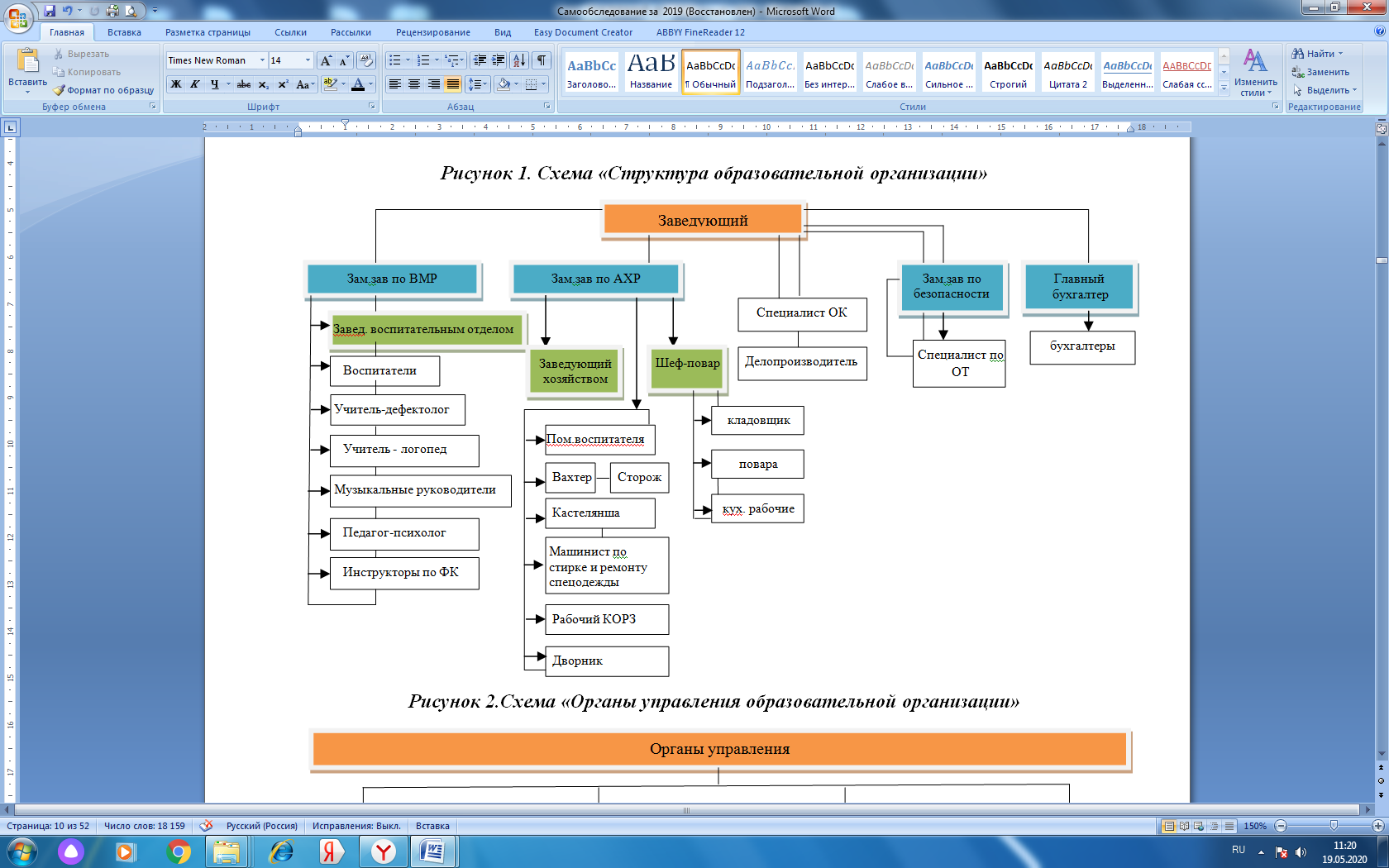 Рисунок 3. Схема «Органы управления образовательной организации»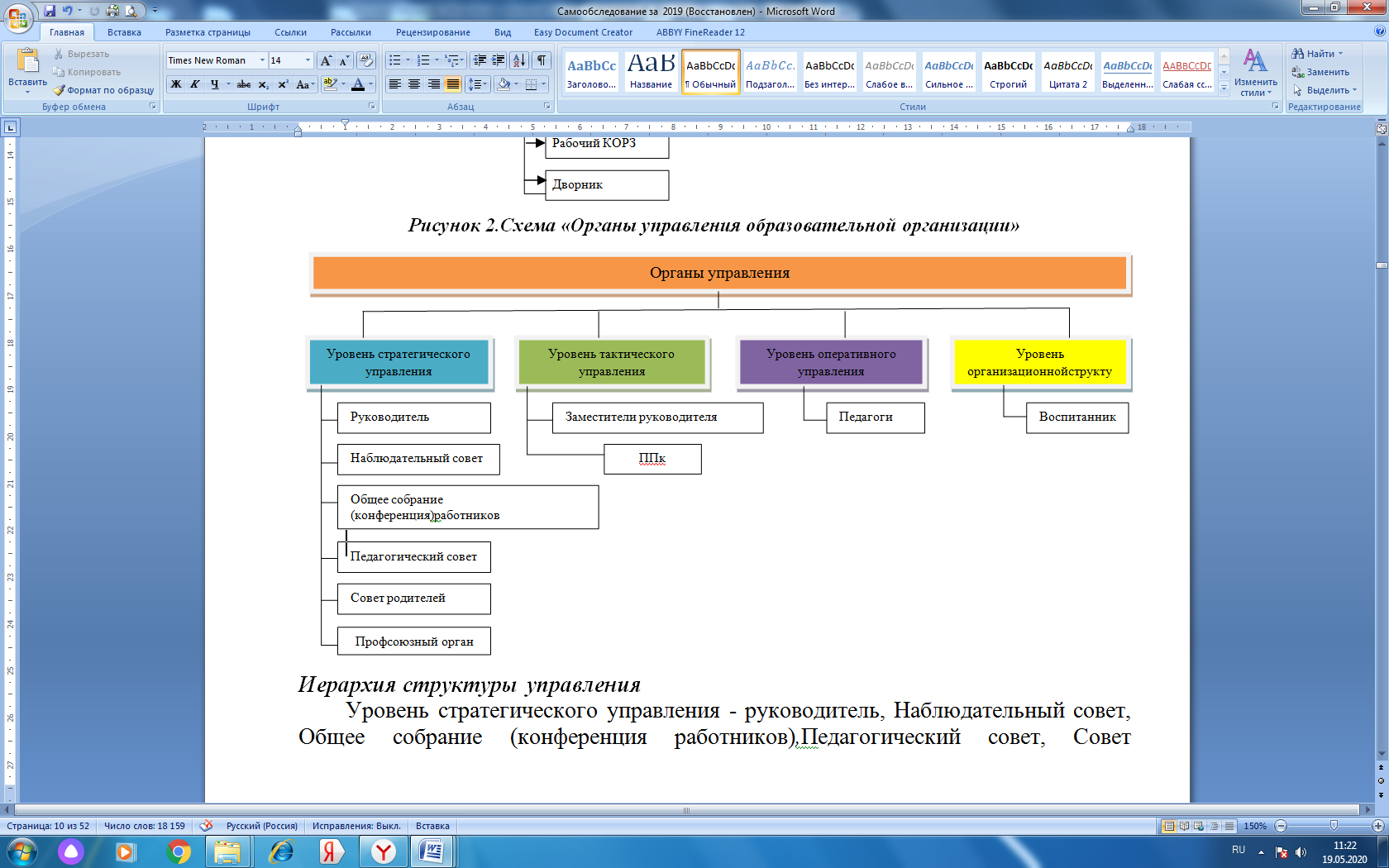 МАДОУ №40 «Золотая рыбка» является частью муниципальной системы образования. Деятельность МАДОУ в 2020 году была ориентирована на решение задач, поставленных в программе «Развитие образования города Нижневартовска на 2020-2025гг., и на период до 2030 года» и задач «Программы развития МАДОУ г.Нижневартовска ДС №40 «Золотая рыбка» на 2020-2025 годы и на период до 2030 года».Приоритетные направления деятельности МАДОУ:Совершенствование образовательной деятельности по образовательным программам дошкольного образования на основе внедрения новых технологий и обновления содержания образования, в том числе развитие естесственно-научного и  технического направлений. Развитие инфраструктуры в  соответствии с современными требованиями для осуществления образовательного процесса; повышение эффективности использования предметно-пространственной развивающей среды учреждения.Совершенствование условий для сохранения и укрепления здоровья, формирования физических и волевых качеств у воспитанников.Развитие системы выявления, поддержки  и сопровождения одаренных детей. Развитие дополнительного образования детей в учреждении.Обеспечение  условий  для развития кадрового потенциала; повышение профессионального уровня работников, обеспечивающих реализацию образовательных программ дошкольного образования.Совершенствование системы управления учреждением и внутренней системы оценки качества образования в условиях реорганизованного дошкольного учреждения.В контексте региональной стратегии развития в ДОУ поставлена задача: обеспечить модернизацию системы управления учреждением в соответствии с требованиями законодательства в сфере образования и современными технологиями менеджмента. Данная задача успешно решается: обеспечена автоматизация процессов управления через использование информационной системы АВЕРС.В соответствии с приказом департамента образования администрации города от 24.02.2014 №68 «О проведении мониторинга официальных сайтов образовательных организаций в информационно-телекоммуникационной сети Интернет» МАУ г. Нижневартовска «Центр развития образования» был проведен мониторинг сайтов образовательных организаций. Результаты по итогам проверки Интернет-ресурсов в 2020г. представлены на сайте «Дистанционный методический сервис Центра развития образования» (http://moodle.edu-nv.ru) в разделе «Мероприятия» - «Мониторинги» - «Мониторинг сайтов (исполнение ФЗ)». В рейтинге сайтов образовательных организаций по г.Нижневартовску сайт МАДОУ соответствует критериям рейтинга на 100%.В 2020 году была проведена комплексная оценка эффективности деятельности муниципальных образовательных организаций, подведомственных департаменту образования администрации города Нижневартовска». По результатам данной оценки и на основании итогового отчета об эффективности деятельности муниципальных образовательных организаций, подведомственных департаменту образования администрации города за 2020 год был определен рейтинг муниципальных образовательных организаций, реализующих образовательные программы дошкольного образования: МАДОУ №40 «Золотая рыбка» имеет 100 баллов.В соответствии с итоговым отчетом об эффективности деятельности муниципальных образовательных организаций муниципальное автономное дошкольное образовательное учреждение города Нижневартовска детский сад №40 «Золотая рыбка» входит в тройку лидеров и занимает 1 место среди 24 дошкольных образовательных учреждений. Данный факт позволяет сделать вывод о высокой результативности и эффективности системы управления в МАДОУ.Раздел 2. Условия осуществления образовательной деятельности2.1.  Качество кадрового обеспеченияКадровая политика МАДОУ направлена на обеспечение образовательной деятельности компетентными, высококвалифицированными педагогическими работниками, осуществляющими свою деятельность в соответствии с законодательством в сфере образования, профессиональной подготовкой и переподготовкой, обладающими педагогическим мастерством и богатым опытом для успешного выполнения возложенных на них обязанностей. 66,7% педагогических работников дошкольного учреждения имеют высшее образование, 33,3% - средне – специальное.100% педагогов имеют профессиональное педагогическое образование в области дошкольного образования.Педагоги МАДОУ систематично получают дополнительное профессиональное образование по программам повышения квалификации не реже 1 раза в 3 года.Статистика показывает (рисунок 5), что наш коллектив – профессиональные специалисты с высоким уровнем квалификации. Благодаря оптимальным подходам в работе по развитию кадров, обеспечивается сохранение высокого уровня квалификации педагогических работников.Важнейшими показателями эффективности и качества работы педагогов, их квалификации являются показатели «Участие в профессиональных конкурсах» и «Диссеминация опыта организации образовательной деятельности».На основании приведенных данных диаграммы (рисунок 6) виден результат профессионального мастерства педагогов ДОУ - систематически участвующих в профессиональных конкурсах и диссеминирующих свой опыт работы. Воспитатель  дошкольного образовательного учреждения Четина Т.И. является суперфиналистом конкурса профессионального мастерства «Педагог года города Нижневартовска – 2021» в номинации «Воспитатель года» (Диплом суперфиналиста).На основании приказа департамента образования от 12.09.2019г. №566 «Об утверждении состава Форсайт – центров системы образования города Нижневартовска на 2019-2020 учебный год» детский сад входит в состав Форсайт-центров системы образования города Нижневартовска и является базовой организацией Форсайт-центра: Современные образовательные технологии, реализация новых методов обучения и воспитания. Творческий инновационный центр (лаборатория) по внедрению STEAM-технологии в дошкольном образовании.На основании приказа  департамента образования и молодежной политики ХМАО-Югры  от 25.10.2019г. №1397 «О присвоении образовательным организациям Ханты-Мансийского автономного округа-Югры статуса региональных инновационных площадок» Дошкольное образовательное учреждение осуществляет инновационную деятельность в статусе региональной инновационной площадки ХМАО – Югры в 2020 году» в направлении: «Создание условий для развития современной образовательной среды, использования учебного и лабораторного оборудования; совершенствование инфраструктуры образования, формирование новой технологической среды общего образования» по теме: «Развитие научно-технического творчества у детей старшего дошкольного возраста средствами STEAM- технологии» (период реализации 2019-2022 уч. г.)Дошкольное учреждение поддерживает тесные партнерские отношения с АУПО ХМАО – Югры «Ханты-Мансийский технолого-педагогический колледж», ФГБОУ ВО «НВГУ», оказывая методическую помощь студентам-практикантам при прохождении производственной практики.В 2020 году в связи с ограничительными мерами по предотвращению распространения коронавирусной инфекции педагоги использовали в работе дистанционные образовательные технологии. По итогам 2020 года МАДОУ перешел на применение профессиональных стандартов. 100% педагогических работников МАДОУ соответствуют квалификационным требованиям профстандарта «Педагог». Их должностные инструкции соответствуют трудовым функциям, установленным профстандартом «Педагог».Педагогические работники образовательного учреждения обладают большим опытом профессиональной деятельности и значительными заслугами, многие из них имеют отраслевые награды. Звание «Почетный работник общего образования» имеют 2 человека; «Отличник народного просвещения» - 1 человек; «Почетный работник сферы образования РФ» - 1 человек; Ветеран труда – 4 человека, - Грамота Министерства образования и науки РФ – 2 человека; Грамотой Главы города – 1 педагог, Грамоты и благодарственные письма муниципального уровня - 15 человека.2.2. Оценка качества учебно-методического обеспеченияОбразовательный процесс в МАДОУ планируется и организуется в соответствии с:-Федеральным законом РФ «Об образовании в Российской Федерации» от 29.12.2012г. №273-ФЗ;-Приказом Министерства образования и науки РФ (Минобрнауки России) от 17.10.2013г. №1155 «Об утверждении федерального государственного образовательного стандарта дошкольного образования»;-Приказом Минобрнауки России от 30.08.2013г.  №1014 «Об утверждении Порядка организации и осуществления образовательной деятельности по основным общеобразовательным программам-образовательным программам дошкольного образования»;-Постановлением Главного государственного санитарного врача РФ от 15.05.2013г.  №26 «Об утверждении СанПиН 2.4.1.3049-13 «Санитарно-эпидемиологические требования к устройству, содержанию и организации режима работы дошкольных образовательных организаций»;-Инструктивно – методическим письмом «О гигиенических требованиях к максимальной нагрузке на детей дошкольного возраста в организованных формах обучения» №65/23-16 от 14.03.2000г.Целостность педагогического процесса в ДОУ обеспечивается реализацией Образовательной программы МАДОУ.Образовательная деятельность организована согласно утвержденным локальным актам:-Годового календарного учебного графика (согласованного с Советом родителей (законных представителей) ДОУ;- Объемом образовательной нагрузки (учебным планом); -Расписания НОД; -Режимом дня;-Графику прогулок;-Графиков посещения функциональных помещений ДОУ (театрального класса, спортивного зала, тренажерного зала, музыкального зала, мини-музеев, кабинета педагога-психолога, кабинета дефектолога, кабинета учителя – логопеда, сенсорной комнаты, кабинета изодеятельности, кабинета БОС, кабинета безопасности, Центра пешеходных наук, кабинета хореографии, зимнего сада, библиотеки, бассейна, билингвальногоYES-центра (кабинета обучения детей английскому языку), зимнего сада, кабинета математики,   центра Lego-конструирования, игрового центра «Автогородок», развивающего холла шашек и шахмат «Шахматное королевство»); -Графику утренней гимнастики;-Графику выдачи готовых блюд с пищеблока;-Графику приема пищи.-Адаптированными образовательной программы для детей с ЗПР и ТНР (в группах компенсирующей направленности);-Индивидуальным адаптированным образовательным программам (для 2 детей-инвалидов);-Оценочных материалов;-Парциальных образовательных программ (дополнительное образование детей и в рамках части формируемой участниками образовательных отношений);-Планов работы с родителями по различным направлениям деятельности детского сада; -Методических материалов для организации деятельности воспитанников, в т.ч. электронный реестр образовательных ресурсов. В МАДОУ города Нижневартовска ДС №40 «Золотая рыбка» разработана, в соответствии с нормативными актами, и имеется в наличии организационно-распорядительная документация, регламентирующая образовательную деятельность детского сада:и другие локальные акты (алгоритмы, инструкции, порядки действий).Доступность качественных образовательных услуг имеет большое значение для эффективной реализации программы дошкольного образования, что делает: создание и использование потенциала электронных образовательных ресурсов, создание и использование парциальных программ (актуальных для ДОУ) актуальным вопросом развития ДОУ.2.3. Материально-техническая база дошкольного образовательного учрежденияВ МАДОУ материально-техническое обеспечение реализации Программы, обеспеченность методическими материалами и средствами обучения и воспитания отвечает:-санитарно-эпидемиологическим правилам и нормативам;-правилам пожарной безопасности;-возрасту и индивидуальным особенностям развития детей;-требованиям развивающей предметно-пространственной среды в соответствии с ФГОС ДО.Модульный стандарт дошкольного образовательного учреждения содержит перечень мебели, технического оборудования, спортивного и хозяйственного инвентаря, оборудования для художественного творчества, музыкальных инструментов, оборудования для организации познавательной деятельности.МАДОУ имеет помещения для занятий и проектов, обеспечивающие образование детей через игру, общение, познавательно-исследовательскую деятельность и другие формы активности ребенка с участием взрослых, и других детей. ДОУ обладает современными средствами обучения. В настоящее время используется:В ДОУ имеется модернизированная локальная сеть. На территории имеется эколого-развивающий комплекс: уголок леса (произрастает 5 видов деревьев, 4 вида кустарников, лекарственные растения), цветник, альпийская горка. 2.4.Безопасные условия в дошкольном образовательном учрежденииДошкольное образовательное учреждение расположено в 6 микрорайоне, удаленных от магистральных улиц, коммунальных и промышленных предприятий. Через территорию детского сада не  проходят магистральные инженерные коммуникации городского назначения (водоснабжения, канализации, теплоснабжения, электроснабжения). В подвальных этажах ДОУ учебные и подсобные помещения отсутствуют. Дошкольное образовательное учреждение имеет два здания (корпус 1, корпус 2), которые  соответствуют требованиям Постановления Главного государственного санитарного врача РФ от 15.05.2013г.  №26 «Об утверждении СанПиН 2.4.1.3049-13 «Санитарно-эпидемиологические требования к устройству, содержанию и организации режима работы дошкольных образовательных организаций» в части расположения помещений. Учебные и подсобные помещения отсутствуют в подвальных этажах.  Территория ДОУ обнесена забором,  целостность забора не нарушена: - 1 корпус -  выполнен из металлической арматуры высотой 1,6 м. длиной забора 348,7м.;- 2 корпус - выполнен из металлической арматуры высотой 1,8м. длиной забора 432 м. По всему периметру детского сад заасфальтированная дорожка  для проезда специального транспорта. Имеется уличное освещение вокруг здания ДОУ в удовлетворительном состоянии и обеспечивают видимость при работе системы видеонаблюдения:- 1 корпус -  освещен лампами светодиодного типа, установленными на фонарных столбах в количестве 21 шт. - 2 корпус - освещен лампами типа ДРЛ, установленными: на фонарных столбах в количестве 3 шт., на фасаде здания дошкольного образовательного учреждения 5 шт. В здании детского сада и на территории созданы безопасные условия:2.5. Оценка качества медицинского обеспечения в дошкольном образовательном учреждении, системы охраны здоровья воспитанниковМедицинское обслуживание воспитанников осуществляется медицинскими работниками детской поликлиники №4 (3 медицинские сестры) на основании договора с БУ «Нижневартовская городская детская поликлиника» на оказание медицинских услуг. Осуществление медицинской деятельности производится на основании лицензии медицинской деятельности №ЛО-86-01-003432 от 08.10.2019г., выданной Службой по контролю и надзору в сфере здравоохранения Ханты-Мансийского автономного округа-Югры.В рамках организации медицинского обслуживания в корпусах 1 и 2  детского сада имеются медицинские кабинеты, находящиеся на втором этаже зданий. В  корпусе 1 медицинский кабинет состоит из кабинета приема, процедурного кабинета и двух изоляторов, в корпусе 2 медицинский кабинет состоит из кабинета приема, процедурного кабинета и изолятора.Медицинские кабинеты обоих корпусов отвечают требованиям пожарной безопасности, оснащены необходимым оборудованием, персональными компьютерами, инвентарем, лекарственными препаратами, перевязочными материалами, дезинфицирующими средствами в полном соответствии с требованиями законодательства.В соответствие с национальным календарем воспитанникам проводятся профилактические прививки. Осуществляется систематический медицинский контроль физического развития воспитанников. Два раза в год проводятся антропометрические измерения воспитанников. Медицинскими специалистами проводятся осмотры детей в соответствие с АКДО.Проведены реабилитационные мероприятия с часто болеющими воспитанниками в рамках взаимодействия с детской поликлиникой №4.Ежегодно проводятся мероприятия по формированию здорового образа жизни у всех участников образовательного процесса. 2.6. Оценка качества организации питания в дошкольном образовательном учрежденииПитание воспитанников осуществляется в соответствии с Постановлением Главного государственного санитарного врача РФ от 15.05.2013г.  №26 «Об утверждении СанПиН 2.4.1.3049-13 «Санитарно-эпидемиологические требования к устройству, содержанию и организации режима работы дошкольных образовательных организаций».Пищеблок оснащен современным технологическим оборудованием.   Пищеблок оснащен современным технологическим оборудованием.   Питание организуется на основе 10-дневного цикличного меню, разработанного ГУ НИИ терапии СО РАМН (г. Новосибирск). В работе детского сада используется вариативные сезонные меню «осень-зима», «зима-весна», «весна-лето», «лето-осень». Пищевые продукты, поступающие в ДОУ, имеют санитарно-эпидемиологическое заключение о соответствии санитарным правилам. В целях координации разнообразия блюд в детском меню разрабатываются технологические карты новых блюд. Производство готовых блюд осуществляется в соответствии с технологическими картами, в которых отражена рецептура и технология приготавливаемых блюд и кулинарных изделий.Контроль качества питания осуществляется бракеражной комиссией МАДОУ, в которую входит представитель государственного общественного управления МАДОУ. Независимый производственный контроль, включающий лабораторно-инструментальные исследования пищевых продуктов, готовых блюд, осуществляется федеральным бюджетным учреждением здравоохранения «Центр гигиены и эпидемиологии в ХМАО-Югре»  основании соответствующего договора.Обеспечение воспитанников горячим питанием осуществляется с учетом согласно утвержденным локальным актам ДОУ:-Графика выдачи готовых блюд с пищеблока;-Графика приема пищи;-Расписания НОД;-Режима дня.Питание работников организовано в столовой детского сада. Ежегодно в МАДОУ проводится для родителей дегустация блюд, входящих в меню дошкольного учреждения. Уровень удовлетворенности питанием в МАДОУ у родителей (законных представителей) высокий – 99% (опрос родителей в ноябре 2020г.).Жалоб и предложений по организации питания от родителей (законных представителей) не поступало. Раздел 3. Особенности образовательной деятельности3.1. Уровень и направленность реализуемых образовательных программВся образовательная деятельность с детьми в МАДОУ строится в соответствии с реализуемой основной образовательной программой дошкольного образования. Обязательная часть образовательной программы включает реализацию:Вариативная часть образовательной программы представлена реализацией парциальных образовательных программ, методик, технологий организации образовательной работы.Основная образовательная программа дошкольного образования успешно реализуется в МАДОУ.Выпускники МАДОУ овладевают целевыми ориентирами на этапе завершения дошкольного образования, получают равные стартовые возможности для обучения в школе.Учебный процесс в дошкольном учреждении начинается 01сентября и заканчивается 31 мая, содержит 36 учебных недель, планируется и организуется в соответствии с государственными нормативными правовыми актами, утвержденными локальными нормативными актами и регламентируется:-Годовым календарным учебным графиком;-Объемом образовательной нагрузки (учебным планом);-Расписанием НОД;-Режимом дня;-Графиком утренней гимнастики;-Графиком прогулок;-Графиками посещения функциональных помещений.Образовательный процесс в МАДОУ предусматривает цикличность организации обучения и отдыха детей, что дает возможность разноуровневого усвоения образовательной программы.Объем образовательной нагрузки (учебный план) ориентирован на развитие интеллектуальных, творческих способностей детей через сбалансированное чередование непрерывной образовательной деятельности, осуществляемой в процессе организации различных видов детской деятельности; развитие собственной познавательной деятельности ребенка. Объем образовательной нагрузки (учебный план) отражает время необходимое для реализации программ в зависимости от возраста детей, их индивидуальных особенностей и потребностей. Выделяются инвариантная и вариативная части, объем которых составляет не менее 60% времени, необходимого для реализации Программы и не более 40%, формируемой участниками образовательного процесса.При распределении образовательной нагрузки педагоги используют необходимые здоровьесберегающие компоненты: вид деятельности, требующий умственного напряжения, чередуется с двигательной и музыкально-художественной деятельностью. Во время НОД для снятия утомления проводится физкультминутки, динамические паузы.  Организован гибкий режим пребывания ребенка в МАДОУ (для детей в процессе адаптации). Предусмотрено проведение непосредственно образовательной деятельности физкультурно-оздоровительного и эстетического цикла в режиме дня не менее 50% общего времени, отведенного на непосредственно образовательную деятельность.Содержание психолого-педагогической работы с детьми от 2-хмесяцев - до прекращения образовательных отношений дается по образовательным областям: «Социально-коммуникативное развитие», «Познавательное развитие», «Речевое развитие», «Художественно-эстетическое развитие», «Физическое развитие».Региональный компонент представлен введением в содержание образовательной области «Познавательное развитие» сведений о развитии родного города и края, флоре и фауне ХМАО-Югры, о культуре и бытности народов, населяющих наш край; образовательная область «Физическое развитие» обогащена подвижными играми народов Севера.Воспитание и обучение осуществляется на русском языке - государственном языке России. Одним из основных направлений работы ДОУ является сохранение и укрепление здоровья детей во время образовательного процесса.Работа коллектива МАДОУ по сохранению и укреплению здоровья воспитанников направлена на:-создание условий для поддержания и укрепления здоровья воспитанников;- обучение навыкам здорового образа жизни;- организацию контроля состояния здоровья воспитанников;- индивидуальный подход к детям разного уровня здоровья;- проведение профилактических и оздоровительных мероприятий,-сотрудничество с родителями (законными представителями) детей в вопросах сохранения и укрепления здоровья детей. 	Оздоровительные мероприятияВ дошкольном учреждении организована специализированная (коррекционная) помощь детям с отклонениями в развитии. Посредством деятельности психолого-педагогического консилиума (ППк) в МАДОУ №40 «Золотая рыбка» осуществляется коррекционное, психолого-педагогическое сопровождение воспитанников с различными отклонениями в развитии, в соответствии со специальными образовательными потребностями, возрастными и индивидуальными особенностями, состоянием соматического и нервно-психического здоровья детей. Заседания ППк проводились: Членами консилиума в 2020 году проведено 14 заседаний ППк, в ходе которых 42 воспитанника направлены на территориальную психолого-педагогическую комиссию для определения программы дальнейшего дошкольного/школьного образования; 2 – для определения индивидуальной программы по ИПРА, 5 воспитанников согласно экспресс-диагностики имеют индивидуальный маршрут развития.В целях обеспечения получения дошкольного образования детьми с ограниченными возможностями здоровья в 2020 учебном году функционировала группа компенсирующей направленности для детей с задержкой психического развития (10 воспитанников – корпус 2), 2 группы компенсирующей направленности для детей с тяжелыми нарушениями речи (20 воспитанников – корпус 1,2), 1 группа для детей с расстройствами речевого развития (12 детей - корпус 2).  Кроме этого, 2 ребенка – инвалида получали услуги дошкольного образования по индивидуальной адаптированной образовательной программе (корпус 2).В ДОУ в 2020 году функционировал логопедический пункт для детей с нарушениями звукопроизношения (корпус 1). Охват составляет 25 воспитанников.Дети-инвалиды с ОВЗ посещают группу общеразвивающей направленности. Коррекционную помощь данной категории детей оказывают: воспитатели группы, учитель-дефектолог, учитель-логопед, педагог-психолог, музыкальные руководители, инструктор по физической культуре, инструктор по физической культуре (плаванию) в рамках индивидуальной адаптированной образовательной программы для детей-инвалидов с ОВЗ.Коррекционную помощь детям, посещающих группы компенсирующей направленности, оказывают: учитель-дефектолог, учитель-логопед, педагог-психолог, инструктор по физической культуре, инструктор по физической культуре (плаванию), музыкальный руководитель, воспитатели группы в рамках адаптированной образовательной программы дошкольного образования. Группы компенсирующей направленности воспитанники посещают на основании заключения ТПМПКг. Нижневартовска. Учитель-дефектолог, учитель-логопед и педагог-психолог проводят подгрупповые и индивидуальные занятия с детьми с ОВЗ. Для родителей (законных представителей) воспитанников профильные специалисты проводят еженедельные консультации. С режимом приема специалистов родителям (законным представителям) могут ознакомиться на официальном сайте дошкольного учреждения.В дошкольном образовательном учреждении с сентября 2012г. функционирует консультационный центр по оказанию консультативной помощи родителям (законным представителям) детей, не посещающих дошкольное образовательное учреждение в вопросах воспитания, обучения и развития ребенка, что позволяет сохранить преемственность семейного и общественного воспитания. Родители (законные представители) получают консультации специалистов ДОУ в области дошкольного воспитания и обучения по речевому, познавательному развитию, по вопросам адаптации детей к детскому саду. Данная услуга оказывается родителям на бесплатной основе.Дошкольное учреждение поддерживает тесные партнерские отношения с:Для детей дошкольного возраста (6-7 лет) проведены экскурсии по школам, расширена работа в осуществлении преемственности ДОУ со школой в освоении детьми образовательных областей «Социально-коммуникативное развитие», «Физическое развитие» через качественную подготовку детей и руководство в создании проектов и выступления на совместном мероприятии со школами №18, 31 по их защите.В 2020 году были организованы онлайн - просмотры детских спектаклей различной воспитательной направленности:- обучение правилам дорожного движения на улице;- о дружбе и взаимопомощи;- о любви к Родине, природе и другие.Общественная организация ХМАО – Югры «Ассоциация ветеранов подразделений специального назначения «Спецназовское братство»» осуществляет партнерское сотрудничество с МАДОУ в проведении мероприятий по воспитанию гражданско-патриотических чувств у дошкольников.На основании приказа департамента образования от 12.09.2019г. №566 «Об утверждении состава Форсайт – центров системы образования города Нижневартовска на 2019-2020 учебный год» детский сад входит в состав Форсайт-центров системы образования города Нижневартовска и является базовой организацией Форсайт-центра: «Современные образовательные технологии, реализация новых методов обучения и воспитания. Творческий инновационный центр (лаборатория) по внедрению STEAM-технологии в дошкольном образовании».На основании приказа  департамента образования и молодежной политики ХМАО-Югры  от 25.10.2019г. №1397 «О присвоении образовательным организациям Ханты-Мансийского автономного округа-Югры статуса региональных инновационных площадок» дошкольное образовательное учреждение осуществляет инновационную деятельность в статусе региональной инновационной площадки ХМАО – Югры в 2020 году» в направлении: «Создание условий для развития современной образовательной среды, использования учебного и лабораторного оборудования; совершенствование инфраструктуры образования, формирование новой технологической среды общего образования» по теме: «Развитие научно-технического творчества у детей старшего дошкольного возраста средствами STEAM- технологии» (период реализации 2019-2022 уч. г.).Работа с родителями осуществляется путем вовлечения их в образовательную деятельность дошкольного образовательного учреждения. Выбранные ДОУ современные формы взаимодействия дают положительную динамику, активизируя родителей к участию в совместных мероприятиях различной направленности. За 2019-2020 учебный год было проведено 3 общих родительских собрания,  4 заседания Совета родителей (законных представителей) ДОУ. Данные мероприятия проведены в дистанционном формате.Для родителей и детей в начале 2020 уч.г. функционировали детско – родительский клуб «Ребенок – зеркало семьи», семейный клуб «Серебряные бабушки». Совместные занятия клубов были востребованы участниками образовательных отношений – родителями (законными представителями) и детьми старшего дошкольного возраста.В 2020 году участие родителей в мероприятиях осуществлялись в дистанционном формате. На  инстаграмм ДОУ были организованы конкурсы новогодних игрушек, лучшие поздравления на день рождения детскому саду и др.  В 2020 году родители в основном были вовлечены различные дистанционные конкурсы творческой и интеллектуальной направленности. Охват составил 161 человек, что составляет 35,5%. 3.2. Оценка организации работы по предоставлению льгот в дошкольном образовательном учрежденииДеятельность по предоставлению льгот в дошкольных образовательных организациях регламентируется нормативными правовыми актами федерального и регионального уровней:Федеральный закон от 29.12.2012 № 273-ФЗ «Об образовании в Российской Федерации»;Федеральный закон от 06.10.2003 г. № 131-ФЗ «Об общих принципах организации местного самоуправления в Российской Федерации»;Постановление администрации города Нижневартовска от 14.10.2015 г. №1840 «Об установлении размера платы, взимаемой с родителей (законных представителей) за присмотр и уход за ребенком в муниципальных образовательных организациях, реализующих образовательные программы дошкольного образования».Согласно	 законодательству МАДОУ имеет обязательства по предоставлению льгот родителям (законным представителям):Так в 2020 году:Согласно	 законодательству ДОУ имеет обязательства по предоставлению льгот родителям (законным представителям):Так в 2020 году:100% родителей (законных представителей) оформили документы на получение компенсации части родительской платы за содержание детей в ДОУ;9 семей воспитанников освобождены от 100% родительской платы:-4 семьи из числа детей сирот (в том числе дети-сироты и дети, оставшиеся без попечения родителей):-4 законных представителя из семей, где ребенок-инвалид;-1 семья, в котором сам родитель является инвалидом. 17 родителей (законных представителей) воспитанников из многодетных семей, в которых трое и более несовершеннолетних детей, оплачивали родительскую плату в размере 50% от установленного размера. Вывод: деятельность по предоставлению льгот семьям воспитанников  в дошкольном образовательном учреждении осуществляется в соответствии нормативными правовыми актами федерального и регионального уровней:Социальное положение воспитанников ДОУ Раздел 4. Результаты деятельности. Качество образования4.1. Качество подготовки воспитанниковВажнейшим показателем качества образования воспитанников являются результаты освоения образовательной программы дошкольного образовательного учреждения.Мониторинг качества образования проведен по следующим проявлениям сфер  инициативы ребенка-дошкольника:Творческая инициатива (наблюдение за сюжетной игрой); Инициатива как целеполагание и волевое усилие (наблюдение за продуктивной деятельностью);Инициатива как целеполагание и волевое усилие (наблюдение за продуктивной деятельностью);Коммуникативная инициатива (наблюдение за совместной деятельностью: продуктивной и игровой (игра с правилами, сюжетная игра);Познавательная инициатива - любознательность (наблюдение за познавательно-исследовательской и продуктивной деятельностью);Двигательная инициатива (наблюдение за различными формами двигательной активности).Количественные показатели представлены ниже.Корпус 1Корпус 2В конце  2019-2020 учебного года педагогом-психологом проведено психодиагностическое исследование готовности детей 6-7 лет к школьному обучению. Результаты готовности к обучению в общеобразовательной школеПо результатам исследования в 2019-2020 учебном году 97 воспитанников готовы к обучению в общеобразовательной школе, что составляет 100%.Основополагающим принципом педагогической деятельности в ДОУ является принцип развивающего обучения и учет зоны ближайшего развития ребенка, который предполагает использование новых развивающих технологий образования и развития детей, основанных на разумном сочетании информационно-репродуктивных и проблемно-поисковых методов. Созданные условия, открывают возможности для позитивной социализации ребенка, его личностного развития, развития инициативы и творческих способностей на основе сотрудничества со взрослыми и сверстниками и соответствующим возрасту видам деятельности.Освоение образовательной программы дошкольного образования воспитанниками, в том числе и адаптированной программы,   составляет - 100%. Освоение программы воспитанниками в целом является типичным, характерным для категории детей возрастной группы. Уровень готовности детей к школе стабильно высок – 100%. Комплексность использования детским садом здоровьесберегающих технологий с учетом состояния здоровья воспитанников показали следующие результаты:Уменьшилось количество д/дней пропущенных одним ребёнком по болезни на 6,2 д/дня и составляет 9 д/дней (2019г. – 15,2 д/дней).Индекс здоровья за 2020г. существенно увеличился – на 0,5% (для подобного показателя это очень хороший результат).Для улучшения данных показателей нами: - реализуется Программа оздоровления и формирования основ здорового образа жизни воспитанников 1,6-7 лет «Здоровый малыш»; - внедрён комплекс закаливающих мероприятий после дневного сна с воспитанниками 1,6-8 лет: точечный массаж по системе Уманской А.А. (с 2-х лет), дыхательная гимнастика по методике Стрельниковой А.Н. (с 3-х лет), контрастное воздушное закаливание по методике Ю.Ф. Змановского (с 3-х лет); - воспитанники 1,6-3-х лет еженедельно посещает сенсорную комнату; воспитанники 3-7 лет - 2 раза в месяц; - с воспитанниками 3-5 лет (1 корпус) используется методика контрастного обливания ног; - с воспитанниками 3-5 лет (2 корпус) используется методика обширного умывания; - рациональное 5-ти разовое питание: разнообразный ассортимент продуктов, витаминизация 3 - его блюда, индивидуальное диетическое питание и т.д.; - воспитанники 3-7 лет получают дополнительно кислородный коктейль; -педагогами ведётся еженедельный контроль за заболеваемостью воспитанников и ежемесячный мониторинг заболеваемости воспитанников, что имеет отражение в Журналах здоровьяРеализация мероприятий, предусмотренных данной программой оздоровления и формирования основ здорового образа жизни воспитанников 1,6-7 лет «Здоровый малыш» позволили увеличить показатель индекса здоровья воспитанников 1,6-7 лет в 2020 г. на 0,5%.В ДОУ созданы условия, обеспечивающие выявление и развитие одаренных детей, реализацию их потенциальных возможностей через участие в конкурсах различных уровней.В отчетном 2020г. реализацию их потенциальных возможностей в основном удавалось осуществить в дистанционном формате.  Доля воспитанников, вовлеченных в городские спортивные и спортивно – массовые мероприятия в 2020 г. – 66%.В связи со сложившейся эпидемиологической ситуации в стране и режима повышенной готовности по новой коронавирусной инфекции (COVID-19) в 2020 году в основном были созданы условия для участия  в конкурсах дистанционного характера. Участие воспитанников дошкольного возраста (3г.-7л.) в конкурсных мероприятиях в 2020 году различного уровня составило 161 (35,5%) из общего числа детей 3-7 лет.  Из них 15,5% результативное участие.  2. Оценка состояния дополнительного образованияРеализацию программ дополнительного образования в дошкольном учреждении обеспечивают воспитатели и профильные специалисты.Ежегодно реализуются дополнительные парциальные программы с воспитанниками по интересам: Реализация парциальных образовательных программ (в рамках совместной деятельности, интеграция в образовательный процесс)Образовательная область «Социально-коммуникативное развитие:Образовательная область «Познавательное развитие»Образовательная область «Художественно-эстетическое развитие»Образовательная область «Физическое развитие»Дополнительные парциальные программы, реализуемые в вариативной части образовательной программы, посещали 100% детей ДОУ.Созданы условия для обеспечения прав граждан на получение дополнительного образования. В 2020 году  платные услуги предоставлялись на основании положения «О порядке предоставления дополнительных платных образовательных услуг в МАДОУ г.Нижневартовска ДС №40 «Золотая рыбка» (приказ №402 от 27.12.2019г.); положения «О порядке формирования и расходования средств, полученных МАДОУ г.Нижневартовска ДС №40 «Золотая рыбка»  предоставления дополнительных платных образовательных услуг (приказ №402 от 27.12.2019г.); согласованных с учредителем и утвержденных руководителем тарифов на 25 платных образовательных услуг различной направленности. Перечень дополнительных образовательных услуг, оказываемых на платной основе:Охват воспитанников дополнительными платными услугамиКроме этого в ДОУ оказывается платная услуга по изготовлению и реализации кислородного коктейля. Данную услугу получают 267 (53, 6%) воспитанников дошкольного возраста 4-7 лет. Анализируя итоги работы по оказанию дополнительных образовательных услуг, важно отметить, что данная услуга востребована, в среднем услугами воспользовались 61,4% воспитанников.Удовлетворенность качеством предоставляемых дополнительных образовательных услуг на протяжении последних трех лет также является стабильно высокой и составляет в 2020г. 97,5%.Важным направлением работы МАДОУ по совершенствованию условий для сохранения и укрепления здоровья воспитанников, формирования у них основ здорового образа жизни, безопасного поведения у всех участников образовательных отношений является спортивная работа.Увеличена доля воспитанников, охваченных услугами дополнительного образования физкультурно-оздоровительной и спортивной направленности с до 45% в 2019 году до 66% в 2020 году. Охват дополнительными образовательными программами воспитанников от 5 до 7 лет в ДОУ составил выше 78,3%, а охват дополнительными образовательными программами технической направленности составил более 30 % от обучающихся 3-7 лет.В МАДОУ г.Нижневартовска ДС №40 «Золотая рыбка» формируется тесное сотрудничество с образовательными, культурными, спортивными и оздоровительными  организациями города: МБОУ «СШ №18», МБОУ «СШ №31» (обеспечение преемственности образования); МАУ г.Нижневартовска «Центр развития образования» (организационно-методическое сопровождение кадрового потенциала), муниципальные организации дополнительного образования детей: МУДОД ЦДТ, МАУ ДО г.Нижневартовска «ЦДТ» (развитие творческого потенциала обучающихся, участие в городских мероприятиях), МБОУ ДОД  «Центр детского и юношеского технического творчества «Патриот» (деятельность с воспитанниками по патриотическому воспитанию, участие в городских мероприятиях); спортивные организации (МАУДО г.Нижневартовска «СДЮСШОР», спортивно-оздоровительный комплекс «Олимпия» (участие в городских спортивных мероприятиях); ОГИБДД  УМВД России по г.Нижневартовску (организация работы по профилактике детского дорожно-транспортного травматизма), управление по опеке и попечительству (организация работы по обеспечению защиты прав и законных интересов несовершеннолетних в случаях, установленных действующим законодательством), социально-гуманитарный колледж,  государственной гуманитарный университет  (прохождение практики студентами на базе ДОУ). В 2020 году в связи с работой ДОУ в условиях  повышенной готовности по нераспространению короновирусной инфекции  в детском саду (по решению Совета родителей ДОУ) были организованы онлайн-просмотры театрализованных представлений. Также была проведена  онлайн - встреча с представителем  ОГИБДД УМВД России по г.Нижневартовску по вопросам воспитания у воспитанников безопасности на дорогах.  4.3. Результаты изучения мнения участников образовательных отношений о деятельности дошкольного образовательного учрежденияВ течение 2020г. МАУ г.Нижневартовска «ЦРО» на портале системы образования проводился опрос общественного мнения на предмет удовлетворенности качеством образования в образовательных учреждениях, подведомственных департаменту образования г.Нижневартовска. Опрашивались респонденты (посетители портала) – родители (законные представители) воспитанников МАДОУ:Результаты критериев оценивания дошкольных образовательных организаций по уровню полной удовлетворенности:Таким образом, по результатам социологического исследования удовлетворённости населения качеством предоставления услуг дошкольным образовательным учреждением №40 «Золотая рыбка» в 2020г. составил 97,5%, что на 0,5% выше, чем в 2019г.Раздел 5. Финансово-экономическая деятельность МАДОУ	Финансирование МАДОУ города Нижневартовска ДС №40 «Золотая рыбка» осуществляется из средств бюджета г. Нижневартовска и средств, полученных ДОУ от приносящей доход деятельности.	Субсидии на выполнение муниципального задания составляли 156505833,00 рублей, в том числе из местного бюджета 30 476 000,00 рублей и субвенций на реализацию основных общеобразовательных программ в дошкольных образовательных организациях 126029833,00 рублей.Целевые субсидии составили – 7496006,50 рублей. Поступления от оказания учреждением услуг (выполнение работ), предоставление которых для физических и юридических лиц осуществляется на платной основе и составляют – 13035775,97 рублей, в том числе от родительской платы 10900377,11 рублей, от платных услуг 1681483,75 рублей, от оплаты за питание сотрудников 421415,11 рублей.Бюджетные средства на одного воспитанника ДОУ в год составили 247,0 тыс. рублей.Текущие расходы консолидированного бюджета ДОУ в отчетном году составили 156505833,00 рублей.Расходы внебюджетных средств составляла 13143540,69 рублей.Обеспечение комфортных и безопасных условий участников образовательного процесса относится к числу приоритетов. В рамках реализации средств бюджета города, внебюджетных средств дополнительно к смете доходов и расходов дошкольному учреждению были выделены средства на развитие материально-технической базы –  24860195,94 рублей.Доля денежных средств, выделенных на укрепление материально-технической базы, повысилась в 2020г. (относительно показателей 2019г.) на 62,5%.В 2020-2021 учебном году размер базовой единицы при исчислении должностного оклада и размера фонда надбавок и доплат стимулирующего характера составляет 6540 рублей, что позволило обеспечить стабильную, гарантированную заработную плату (должностного оклада) каждому работнику ДОУ.Профессиональная подготовка, переподготовка, обучение лиц по разным направлениям работы: по охране труда – 11 человек (6300 руб.); по пожарной безопасности - 18 человек (5400 руб.); по педагогической (образовательной) деятельности - 30 человека (16 000 руб.). Общая сумма составила 27700 руб.Отчеты о расходовании средств МАДОУ в обязательном порядке размещаются на нашем официальном сайте и на официальном сайте для размещения информации о государственных (муниципальных) учреждениях:Отчет о результатах деятельности МАДОУ города Нижневартовска ДС№40 «Золотая рыбка» об использовании закрепленного за ним имуществом на 01.01.2020г. (за каждый из двух предшествующих лет).Отчет об исполнении учреждением плана его финансово-хозяйственной деятельности (субсидии на выполнение муниципального задания, субсидии на иные цели, приносящая доход деятельность).Адрес, по которому размещены отчеты о расходовании средств дошкольного учреждения в 2020г. https://dou40.edu-nv.ru/ob-uchrezhdenii/3606-finansovo-khozyajstvennaya-deyatelnost Раздел 6. Решения, принятые по итогам общественного обсужденияВ мае 2021 года в рамках проведения заседания Совета родителей (законных представителей) ДОУ (онлайн режим), на сайте ДОУ, на общем собрании (конференции) работников был представлен для обсуждения Публичный доклад дошкольного учреждения, заслушан анализ результатов работы учреждения, названы проблемы и перспективы развития, сделаны выводы, по итогам которых определены задачи развития образовательной системы МАДОУ на 2021 год.По итогам обсуждения было принято решение принять данный доклад. С учетом режима работы дошкольного учреждения в условиях  сложной ситуации по нераспространению короновирусной инфекции в отчетном 2020 году дать положительную оценку итогов работы нашего коллектива. Раздел 7. Заключение. Перспективы развития дошкольного учрежденияПрограмма развития МАДОУ определяет стратегию наших действий. Данная стратегия развития конкретизирована в виде перечня ожидаемых результатов работы МАДОУ в 2021 году, реализация которых в настоящее время обеспечивается эффективной работой коллектива нашей организации.ВведениеВведение3Раздел 1.Общая характеристика дошкольного образовательного учреждения. Структура управления.41.1.Общая характеристика дошкольного образовательного учреждения.41.2.Система управления дошкольного образовательного учреждения.6Раздел 2.Условия осуществления образовательной деятельности.102.1.Качество кадрового обеспечения.102.2.Оценка качества учебно-методического обеспечения.122.3.Материально-техническая база дошкольного образовательного учреждения.152.4.Безопасные условия в дошкольном образовательном учреждении.172.5.Оценка качества медицинского обеспечения дошкольного образовательного учреждения, системы охраны здоровья воспитанников.172.6.Оценка качества организации питания в дошкольном образовательном учреждении.18Раздел 3.Особенности образовательной деятельности.193.1.Уровень и направленность реализуемых образовательных программ в дошкольном образовательном учреждении.193.2.Оценка организации работы по предоставлению льгот в дошкольном образовательном учреждении.25Раздел 4.Результаты деятельности. Качество образования.264.1.Качество подготовки воспитанников.264.2.Оценка состояния дополнительного образования.314.3.Результаты изучения мнения участников образовательных отношений о деятельности дошкольного образовательного учреждения.36Раздел 5.Финансово-экономическая деятельность дошкольного образовательного учреждения.37Раздел 6.Решения, принятые по итогам общественного обсуждения.38Раздел 7.Заключение. Перспективы развития дошкольного образовательного учреждения.39Рисунок 1. Лицензия на осуществление образовательной деятельности: регистрационный номер №3376 от 13.01.2020 годаМАДОУ является юридическим лицом и имеет следующие реквизиты:ОГРН: 1078603003874ИНН/КПП: 8603143853 / 860301001Заведующий дошкольного образовательного учреждения –Осадчая РезидаТагировна.Главный бухгалтер – Жуйкова Ирина Николаевна.Телефоны: Заведующий: 8 (3466) 27-10-30 – корпус 18 (3466) 41-37-35 – корпус 2Вахта: 8 (3466) 27-20-70 – корпус 18 (3466) 41-29-00– корпус 2Бухгалтерия: 8 (3466) 27-01-63 Факс: 8 (3466) 27-01-63 Адрес сайта: https://dou40.edu-nv.ru/ Банковские реквизиты: Ф-Л Западно – Сибирский ПАО Банк «ФК Открытие»Расчетный счет: 40703810052434001148БИК: 047162812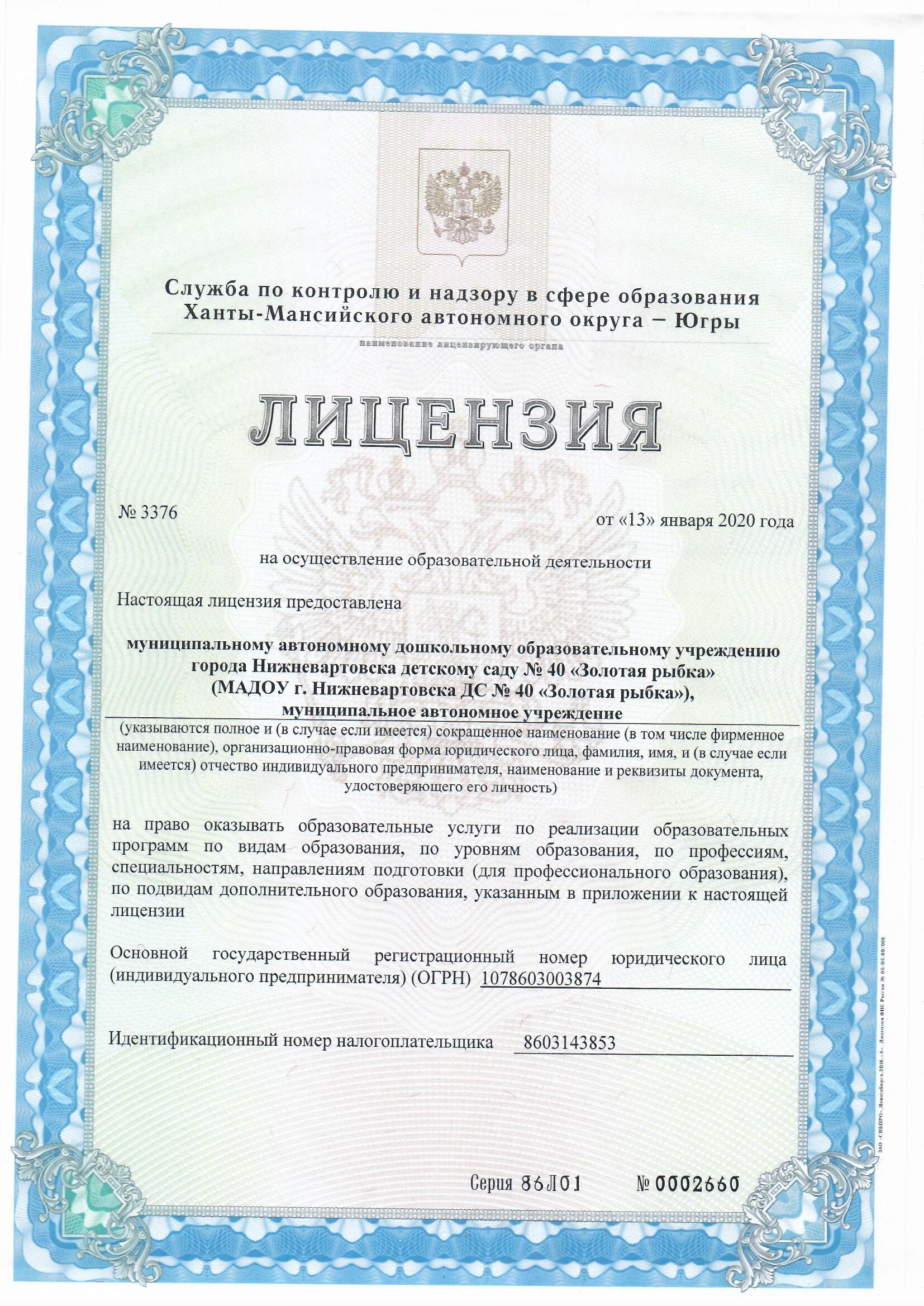 МАДОУ является юридическим лицом и имеет следующие реквизиты:ОГРН: 1078603003874ИНН/КПП: 8603143853 / 860301001Заведующий дошкольного образовательного учреждения –Осадчая РезидаТагировна.Главный бухгалтер – Жуйкова Ирина Николаевна.Телефоны: Заведующий: 8 (3466) 27-10-30 – корпус 18 (3466) 41-37-35 – корпус 2Вахта: 8 (3466) 27-20-70 – корпус 18 (3466) 41-29-00– корпус 2Бухгалтерия: 8 (3466) 27-01-63 Факс: 8 (3466) 27-01-63 Адрес сайта: https://dou40.edu-nv.ru/ Банковские реквизиты: Ф-Л Западно – Сибирский ПАО Банк «ФК Открытие»Расчетный счет: 40703810052434001148БИК: 047162812Виды группКоличество группКоличество детей Общеразвивающей направленности21591Компенсирующей направленности542№ п/пНазвание группКоличество группКоличество воспитанников1Группа общеразвивающей направленности для детей раннего возраста (1г.- 3г.)51672Группа компенсирующей направленности для детей  раннего возраста (1г.- 3г.)163Группа компенсирующей направленности для детей  раннего возраста (1г.- 3г.)164Группа общеразвивающей направленности для детей дошкольного возраста  (3г.-4г.)51125Группа общеразвивающей направленности для детей дошкольного возраста  (4г.-5л.)41176Группа общеразвивающей направленности для детей дошкольного возраста (5л.-6л.)4827Группа компенсирующей направленности для детей дошкольного возраста (5л.-6л.) с тяжелыми нарушениями речи (ТНР)1108Группа общеразвивающей направленности детей дошкольного возраста 6л. и  до прекращения образовательных отношений31139Группа компенсирующей направленности детей дошкольного возраста (6л. и  до прекращения образовательных отношений) с задержкой психического развития (ЗПР)11010Группа компенсирующей направленности детей дошкольного возраста (6л. и  до прекращения образовательных отношений) с тяжелыми нарушениями речи (ТНР)110Итого:26633Положение о языке образования в МАДОУ г. Нижневартовска ДС №40 «Золотая рыбка»;Положение о формах получения образования в МАДОУ г. Нижневартовска ДС №40 «Золотая рыбка»;Положение об обучении воспитанников по индивидуальному учебному плану в пределах осваиваемой образовательной программы в МАДОУ г.Нижневартовска ДС №40 «Золотая рыбка»;Положение о работе консультационного центра в МАДОУ г. Нижневартовска ДС №40 «Золотая рыбка»;Положение о режиме занятий воспитанников в МАДОУ г. Нижневартовска ДС №40 «Золотая рыбка»;Положение о поощрении обучающихся за успехи в учебной, физкультурной, спортивной и творческой деятельности МАДОУ г.Нижневартовска ДС №40 «Золотая рыбка»:Положение о порядке посещения воспитанниками по выбору родителей (законных представителей) мероприятий, не предусмотренных учебным планом МАДОУ г.Нижневартовска ДС №40 «Золотая рыбка»;Положение о создании условий для охраны здоровья воспитанников в МАДОУ г. Нижневартовска ДС №40 «Золотая рыбка»;Положение об организации отдыха и оздоровления воспитанников МАДОУ г. Нижневартовска ДС №40 «Золотая рыбка»;Положение о пользовании воспитанниками лечебно-оздоровительной инфраструктурой, объектами культуры и объектами спорта в МАДОУ г. Нижневартовска ДС №40 «Золотая рыбка»;Положение об осуществлении текущего контроля освоения детьми основной образовательной программы дошкольного образования в МАДОУ г. Нижневартовска ДС №40 «Золотая рыбка»;Положение об индивидуальном учете результатов освоения воспитанниками образовательных программ, а также хранение в архивах информации об этих результатах на бумажном и (или) электронных носителях в МАДОУ г. Нижневартовска ДС №40 «Золотая рыбка»;Положение о правилах внутреннего распорядка воспитанников МАДОУ г. Нижневартовска ДС №40 «Золотая рыбка»;Положение об организации инклюзивного образования детей-инвалидов и детей с ограниченными возможностями здоровья в МАДОУ г. Нижневартовска ДС №40 «Золотая рыбка»;Положение о группе компенсирующей направленности для детей с задержкой психического развития МАДОУ г. Нижневартовска ДС №40 «Золотая рыбка»;Положение о группе компенсирующей направленности для детей с тяжелыми нарушениями речи в МАДОУ г.Нижневартовска ДС №40 «Золотая рыбка»;Положение о психолого- педагогическом консилиуме МАДОУ г. Нижневартовска ДС №40 «Золотая рыбка»;Положение о логопедическом пункте МАДОУ г. Нижневартовска ДС №40 «Золотая рыбка»;Положение о центре психолого-педагогической, медицинской и социальной помощи, организованной на базе МАДОУ г.Нижневартовска ДС №40 «Золотая рыбка»;Положение о психологической службе МАДОУ г.Нижневартовска ДС №40 «Золотая рыбка»;Положение о порядке разработки и утверждении основной образовательной программы дошкольного образования в МАДОУ г. Нижневартовска ДС №40 «Золотая рыбка»;Положение о порядке разработки и утверждения рабочей программы группы в МАДОУ г.Нижневартовска ДС №40 «Золотая рыбка»;Положение о порядке разработки и утверждении адаптированной образовательной программы для детей с ограниченными возможностями здоровья в МАДОУ г. Нижневартовска ДС №40 «Золотая рыбка»;Положение о порядке разработки и утверждении индивидуальной адаптированной образовательной программы на ребенка-инвалида в МАДОУ г. Нижневартовска ДС №40 «Золотая рыбка»;Положение об организации прогулок с воспитанниками периоды в  МАДОУ г.Нижневартовска ДС №40 «Золотая рыбка»;Положение о деятельности дополнительной образовательной услуги – кружка в МАДОУ г.Нижневартовска ДС №40 «Золотая рыбка»;Положение о применении дистанционных технологий и оказании консультативной помощи родителям (законным представителям) воспитанников в МАДОУ г.Нижневартовска ДС №40 «Золотая рыбка»;Положение об организации социально-педагогической работы в МАДОУ г.Нижневартовска ДС №40 «Золотая рыбка»;Положение о совете профилактики безнадзорности и правонарушений среди несовершеннолетних воспитанников в МАДОУ г.Нижневартовска ДС №40 «Золотая рыбка»;Положение о родительском патруле в МАДОУ г.Нижневартовска ДС №40 «Золотая рыбка»;Положение о порядке бесплатного пользования образовательными и методическими услугами педагогическими работниками МАДОУ г.Нижневартовска ДС №40 «Золотая рыбка»;Положение о порядке бесплатного пользования педагогическими работниками информационно-телекоммуникационными сетями и базами данных, учебными и методическими материалами, материально-техническими средствами обеспечения образовательной деятельности в МАДОУ г.Нижневартовска ДС №40 «Золотая рыбка»;Положение о педагогическом совете МАДОУ г. Нижневартовска ДС №40 «Золотая рыбка»;Положение о порядке предоставления дополнительных платных образовательных услуг в МАДОУ г.Нижневартовска ДС №40 «Золотая рыбка»;Функциональные помещенияВиды образовательной работыГрупповые помещения в количестве 25(корпус 1,2)Размещение детей для двенадцатичасового пребывания в ДОУ, воспитательно-образовательная, развивающая работа с детьми и родителямиБольшой спортзал (корпус 1,2)-утренняя гимнастика, закаливание;-НОД физкультурно-оздоровительного цикла;-НОД в кружках дополнительного образования; -развлечения;-праздники;-досуги; -кружки, секции;-дополнительные платные услуги;-проведение семинаров, мастер-классов, презентаций и других практических мероприятий с педагогами и воспитанниками.Бассейн (корпус 1)-закаливание;-подгрупповая НОД с воспитанниками по возрастным подгруппам;-развлечения;-праздники;-досуги;-дополнительные платные услуги.Музыкальный зал (корпус 1,2)Проведение НОД, зарядок с детьми старшего возраста, утренников, развлечений, связанных с музыкально-ритмической деятельностью детей всех возрастных групп, просмотр и показ различных спектаклей. Организация индивидуальной работы с детьмиХолл «Ребячьи сказки» (корпус 1)Театральный класс (корпус 2)-фронтальная и подгрупповая работа с детьми по театрализованной деятельности;-НОД в кружках дополнительного образования;-дополнительные платные услуги.Картинная галерея (корпус 2)-фронтальная и подгрупповая работа с детьми; -НОД в кружках дополнительного образования;-организуются выставки произведений искусства, выставки детских работ.Кабинет изодеятельностиПроведение НОД по рисованию в группах дошкольного возраста (5л.-7л). Проведение кружковой работы, оказание дополнительных платных услугЗимний сад(корпус 1)- работа с детьми по формированию представлений детей о растенияхКабинет «БОС»Проводятся:-дополнительные платные услуги-индивидуальные оздоровительные сеансы БОС «Здоровье» по программе по программе «Волна»;Кабинет «БОС» (корпус 1,2)-проводятся индивидуальные оздоровительные и подгрупповые (теоретические) сеансы: Кабинет изодеятельностипроводится работа с воспитанниками по изобразительной деятельности Кабинет безопасности (корпус 2)-фронтальная и подгрупповая работа с детьми; -НОД в кружках дополнительного образования, по безопасности дорожного движения, пожарной безопасности, основам безопасности дома и на улице;-размещается дидактический материал;-организуются выставки. Игровые центры «Автогородок»(корпус 1), «Центр пешеходных наук» (корпус 2)проводится работа с детьми по дорожной безопасностиСенсорная комната (корпус 1,2)-индивидуальная и подгрупповая коррекционная работа с детьми; -консультации родителей.Кабинет специалистов: дефектолога, психолога, логопеда (корпус 1,2)- индивидуальная и подгрупповая коррекционная работа с детьми; -дополнительные платные услуги.-консультации родителей с детьмиЛогопункт (корпус 1)Проведение индивидуальной работы с детьми, имеющих нарушения в речевом развитии. Организация консультативной работы с родителями (законными представителями).Мини - музеи Организована выставка разной тематики(по направлениям мини - музеев)Класс хореографии Организация досуга детей, организация кружковой работы, организация дополнительных платных образовательных услуг.Центр «Шахматное королевство»(корпус 2)Практическая работа с детьми по обучению игре в шахматыБилингвальный YES-центр (кабинет обучения детей английскому языку) (корпус 2)Практическая работа с детьми по обучению их английскому языкуХолл астрономии (корпус1)- работа с детьми  по представлению начальных знаний о космосеКабинет математики- развитие математических представлений у детейТренажерный зал (корпус 1)-работа по оздоровлению воспитанников;-кружковая работаЦентр Lego-конструирования (корпус 1)- развитие конструктивных способностей детей и инженерного мышленияЦентр «Развивайка» (корпус 1,2)-развитие воспитанников через использование дидактических игрПлощадки групповые прогулочные (корпус 1,2)Организация прогулки, совместной деятельности с детьми, двигательной активности с воспитанниками.Площадка спортивная Проведение НОД, зарядок с детьми среднего и старшего возраста, развлечений, связанных с двигательной активностью детей всех возрастных группТерритория ДОУ(корпус 1,2)прогулки; игровая деятельность; досуги, праздники, развлечения; НОД по физическому развитию; образовательная деятельность на "Экологической тропе", совместная деятельность в кружках дополнительного образования.№ п/пНаименованиеКорпус 1Корпус 2№ п/пНаименованиеКол-во (шт.)Кол-во (шт.)1Персональные компьютеры1882Моноблоки 273Ноутбуки 20284Принтер20175Мультимедийный проектор 686Интерактивная доска 3117Интерактивный стол118Интерактивная панель 529Интерактивный  кубик11Условия безопасностиСтепень реализации условийПропускной постоборудован в полном объеме Обеспеченность ДОУ первичными средствами пожаротушенияполнаяАвтоматическая система сигнализации о пожаре установленаСистема оповещения людей о пожареустановленаОбъектовая станция «Стрелец-мониторинг» установленаТелефоны с определителем номера (3 телефонных аппарата – корпус1;2 телефонных аппарата – корпус2)установленыКнопка тревожной сигнализации  (3 шт.– корпус1; 2 шт.– корпус2)установленаСистема видеонаблюдения (9наруж. камер , 16внутр. камер-корпус1; 6 наруж. камер, 8 внутр. камер-корпус 2)установленаСистема электронного доступа (1 корпус - в здание, на территорию; 2 корпус -  в здание) установленаОхранная сигнализация установленаСтрогое ограничение въезда транспорта на территорию выполняетсяЦелостность ограждения территорииподдерживается постоянноМероприятияКоличество разОхват детей (%)Утренняя гимнастикаежедневно100Пребывание на воздухе во время прогулокежедневно не менее 3-х часовдети дошкольного возраста (3г-о окончания образовательных отношений)Пребывание на воздухе во время прогулокежедневно не менее 3-х часовдети раннего возрастаВитаминизация 3-го блюдав течение года100%Закаливаниеежедневно100%Прием витаминовосень, весна100%Хождение босиком по массажным дорожкамежедневно 4 раза100%ПлаваниеНе менее 1 раза в неделюдети дошкольного возраста (3г-о окончания образовательных отношений)Корригирующая гимнастика после снаежедневно 100%Прививки согласно Национальному календарю прививокпо достижению воспитанниками определенного возрастапо согласию родителей (законных представителей)в соответствии с планом работы психолого-медико-педагогического консилиума;по результатам обследования (психолого-педагогической диагностики);по запросу родителей (законных представителей);по запросу воспитателей. Категории воспитанников2019-20202020-2021Сироты и дети, оставшиеся без попечения родителей40Малообеспеченные семьи1319Дети из семей, где один родитель-инвалид воспитывает ребенка в неполной семье01Многодетные семьи9473Из семей, где родители студенты очного отделения00Дети инвалиды22Детская инициативаСводная количественных показателей и уровня проявления  инициативы детей  МАДОУ города Нижневартовска ДС №40 «Золотая рыбка»  за  2019-2020 учебный годСводная количественных показателей и уровня проявления  инициативы детей  МАДОУ города Нижневартовска ДС №40 «Золотая рыбка»  за  2019-2020 учебный годСводная количественных показателей и уровня проявления  инициативы детей  МАДОУ города Нижневартовска ДС №40 «Золотая рыбка»  за  2019-2020 учебный годСводная количественных показателей и уровня проявления  инициативы детей  МАДОУ города Нижневартовска ДС №40 «Золотая рыбка»  за  2019-2020 учебный годСводная количественных показателей и уровня проявления  инициативы детей  МАДОУ города Нижневартовска ДС №40 «Золотая рыбка»  за  2019-2020 учебный годСводная количественных показателей и уровня проявления  инициативы детей  МАДОУ города Нижневартовска ДС №40 «Золотая рыбка»  за  2019-2020 учебный годСводная количественных показателей и уровня проявления  инициативы детей  МАДОУ города Нижневартовска ДС №40 «Золотая рыбка»  за  2019-2020 учебный годСводная количественных показателей и уровня проявления  инициативы детей  МАДОУ города Нижневартовска ДС №40 «Золотая рыбка»  за  2019-2020 учебный годСводная количественных показателей и уровня проявления  инициативы детей  МАДОУ города Нижневартовска ДС №40 «Золотая рыбка»  за  2019-2020 учебный годСводная количественных показателей и уровня проявления  инициативы детей  МАДОУ города Нижневартовска ДС №40 «Золотая рыбка»  за  2019-2020 учебный годСводная количественных показателей и уровня проявления  инициативы детей  МАДОУ города Нижневартовска ДС №40 «Золотая рыбка»  за  2019-2020 учебный годСводная количественных показателей и уровня проявления  инициативы детей  МАДОУ города Нижневартовска ДС №40 «Золотая рыбка»  за  2019-2020 учебный годТворческая инициатива (наблюдение за сюжетной игрой)Маркеры №1№2№3№4№5№6№7№8№9№10№11 (ТНР)Творческая инициатива (наблюдение за сюжетной игрой)Изредка332418235837212922085Творческая инициатива (наблюдение за сюжетной игрой)Обычно 6776827742637971784015Творческая инициатива (наблюдение за сюжетной игрой)Никогда 00000000000Инициатива как целеполагание и волевое усилие (наблюдение за продуктивной деятельностью)Изредка4214201842472925288035Инициатива как целеполагание и волевое усилие (наблюдение за продуктивной деятельностью)Обычно 5886808258537175722065Инициатива как целеполагание и волевое усилие (наблюдение за продуктивной деятельностью)Никогда 00000000000Коммуникативная инициатива (наблюдение за совместной деятельностью: продуктивной и игровой (игра с правилами, сюжетная игра)Изредка3117253752432521395010Коммуникативная инициатива (наблюдение за совместной деятельностью: продуктивной и игровой (игра с правилами, сюжетная игра)Обычно 6983756348577579615090Коммуникативная инициатива (наблюдение за совместной деятельностью: продуктивной и игровой (игра с правилами, сюжетная игра)Никогда 00000000000Познавательная инициатива - любознательность (наблюдение за познавательно-исследовательской и продуктивной деятельностью)Изредка4621334248332942176020Познавательная инициатива - любознательность (наблюдение за познавательно-исследовательской и продуктивной деятельностью)Обычно 5479675852677158834080Познавательная инициатива - любознательность (наблюдение за познавательно-исследовательской и продуктивной деятельностью)Никогда 00000000000Двигательная инициатива (наблюдение за различными формами двигательной активности)Изредка2714355445732530295023Двигательная инициатива (наблюдение за различными формами двигательной активности)Обычно 7386654655277570715077Двигательная инициатива (наблюдение за различными формами двигательной активности)Никогда 00000000000Итого по группе: Изредка2818263549372630296034Итого по группе: Обычно 7282746551637470714066Итого по группе: Никогда 00000000000Итого по ДОУ:Изредка (высокий) -34%, обычно (средний)-66 %, никогда (низкий)-0%.Изредка (высокий) -34%, обычно (средний)-66 %, никогда (низкий)-0%.Изредка (высокий) -34%, обычно (средний)-66 %, никогда (низкий)-0%.Изредка (высокий) -34%, обычно (средний)-66 %, никогда (низкий)-0%.Изредка (высокий) -34%, обычно (средний)-66 %, никогда (низкий)-0%.Изредка (высокий) -34%, обычно (средний)-66 %, никогда (низкий)-0%.Изредка (высокий) -34%, обычно (средний)-66 %, никогда (низкий)-0%.Изредка (высокий) -34%, обычно (средний)-66 %, никогда (низкий)-0%.Изредка (высокий) -34%, обычно (средний)-66 %, никогда (низкий)-0%.Изредка (высокий) -34%, обычно (средний)-66 %, никогда (низкий)-0%.Изредка (высокий) -34%, обычно (средний)-66 %, никогда (низкий)-0%.Изредка (высокий) -34%, обычно (средний)-66 %, никогда (низкий)-0%.Детская инициативаСводная количественных показателей и уровня проявления  инициативы детей  МАДОУ города Нижневартовска ДС №40 «Золотая рыбка»  за  2019-2020 учебный годСводная количественных показателей и уровня проявления  инициативы детей  МАДОУ города Нижневартовска ДС №40 «Золотая рыбка»  за  2019-2020 учебный годСводная количественных показателей и уровня проявления  инициативы детей  МАДОУ города Нижневартовска ДС №40 «Золотая рыбка»  за  2019-2020 учебный годСводная количественных показателей и уровня проявления  инициативы детей  МАДОУ города Нижневартовска ДС №40 «Золотая рыбка»  за  2019-2020 учебный годСводная количественных показателей и уровня проявления  инициативы детей  МАДОУ города Нижневартовска ДС №40 «Золотая рыбка»  за  2019-2020 учебный годСводная количественных показателей и уровня проявления  инициативы детей  МАДОУ города Нижневартовска ДС №40 «Золотая рыбка»  за  2019-2020 учебный годСводная количественных показателей и уровня проявления  инициативы детей  МАДОУ города Нижневартовска ДС №40 «Золотая рыбка»  за  2019-2020 учебный годСводная количественных показателей и уровня проявления  инициативы детей  МАДОУ города Нижневартовска ДС №40 «Золотая рыбка»  за  2019-2020 учебный годСводная количественных показателей и уровня проявления  инициативы детей  МАДОУ города Нижневартовска ДС №40 «Золотая рыбка»  за  2019-2020 учебный годСводная количественных показателей и уровня проявления  инициативы детей  МАДОУ города Нижневартовска ДС №40 «Золотая рыбка»  за  2019-2020 учебный годСводная количественных показателей и уровня проявления  инициативы детей  МАДОУ города Нижневартовска ДС №40 «Золотая рыбка»  за  2019-2020 учебный годСводная количественных показателей и уровня проявления  инициативы детей  МАДОУ города Нижневартовска ДС №40 «Золотая рыбка»  за  2019-2020 учебный годСводная количественных показателей и уровня проявления  инициативы детей  МАДОУ города Нижневартовска ДС №40 «Золотая рыбка»  за  2019-2020 учебный годСводная количественных показателей и уровня проявления  инициативы детей  МАДОУ города Нижневартовска ДС №40 «Золотая рыбка»  за  2019-2020 учебный годСводная количественных показателей и уровня проявления  инициативы детей  МАДОУ города Нижневартовска ДС №40 «Золотая рыбка»  за  2019-2020 учебный годДетская инициативаГруппыГруппыГруппыГруппыГруппыГруппыГруппыГруппыГруппыГруппыГруппыГруппыГруппыГруппыГруппыТворческая инициатива (наблюдение за сюжетной игрой)Маркеры№0№1№2№3№4№5№6№7№8№9№10№11№12(ЗПР)№13(ТНР)Творческая инициатива (наблюдение за сюжетной игрой)Изредка332425181123583721292223040Творческая инициатива (наблюдение за сюжетной игрой)Обычно 6776758289774263797178774060Творческая инициатива (наблюдение за сюжетной игрой)Никогда 00000000000000Инициатива как целеполагание и волевое усилие (наблюдение за продуктивной деятельностью)Изредка4214182030184247292528188050Инициатива как целеполагание и волевое усилие (наблюдение за продуктивной деятельностью)Обычно 5886828070825853717572822050Инициатива как целеполагание и волевое усилие (наблюдение за продуктивной деятельностью)Никогда 00000000000000Коммуникативная инициатива (наблюдение за совместной деятельностью: продуктивной и игровой (игра с правилами, сюжетная игра)Изредка3117192527375243252139375030Коммуникативная инициатива (наблюдение за совместной деятельностью: продуктивной и игровой (игра с правилами, сюжетная игра)Обычно 6983817573634857757961635070Коммуникативная инициатива (наблюдение за совместной деятельностью: продуктивной и игровой (игра с правилами, сюжетная игра)Никогда 00000000000000Познавательная инициатива - любознательность (наблюдение за познавательно-исследовательской и продуктивной деятельностью)Изредка4621273343424833294217426050Познавательная инициатива - любознательность (наблюдение за познавательно-исследовательской и продуктивной деятельностью)Обычно 5479736757585267715883584050Познавательная инициатива - любознательность (наблюдение за познавательно-исследовательской и продуктивной деятельностью)Никогда 00000000000000Двигательная инициатива (наблюдение за различными формами двигательной активности)Изредка2714183555544573253029545030Двигательная инициатива (наблюдение за различными формами двигательной активности)Обычно 7386826545465527757071465070Двигательная инициатива (наблюдение за различными формами двигательной активности)Никогда 00000000000000Итого по группе: Изредка3828281618253947163019255030Итого по группе: Обычно 6272728484756153847081755070Итого по группе: Никогда 00000000000000Итого по ДОУ: Изредка (высокий) -31%, обычно (средний)-69 %, никогда (низкий)-0%.Изредка (высокий) -31%, обычно (средний)-69 %, никогда (низкий)-0%.Изредка (высокий) -31%, обычно (средний)-69 %, никогда (низкий)-0%.Изредка (высокий) -31%, обычно (средний)-69 %, никогда (низкий)-0%.Изредка (высокий) -31%, обычно (средний)-69 %, никогда (низкий)-0%.Изредка (высокий) -31%, обычно (средний)-69 %, никогда (низкий)-0%.Изредка (высокий) -31%, обычно (средний)-69 %, никогда (низкий)-0%.Изредка (высокий) -31%, обычно (средний)-69 %, никогда (низкий)-0%.Изредка (высокий) -31%, обычно (средний)-69 %, никогда (низкий)-0%.Изредка (высокий) -31%, обычно (средний)-69 %, никогда (низкий)-0%.Изредка (высокий) -31%, обычно (средний)-69 %, никогда (низкий)-0%.Изредка (высокий) -31%, обычно (средний)-69 %, никогда (низкий)-0%.Изредка (высокий) -31%, обычно (средний)-69 %, никогда (низкий)-0%.Изредка (высокий) -31%, обычно (средний)-69 %, никогда (низкий)-0%.Изредка (высокий) -31%, обычно (средний)-69 %, никогда (низкий)-0%.Реализация парциальных образовательных программ (на бесплатной основе) рамках 3 физкультурного часаРеализация парциальных образовательных программ (на бесплатной основе) рамках 3 физкультурного часаРеализация парциальных образовательных программ (на бесплатной основе) рамках 3 физкультурного часаФизкультурно-оздоровительной   направленности:Физкультурно-оздоровительной   направленности:Физкультурно-оздоровительной   направленности:Догоняйка» (2-3г.)Способствовать совершенствованию физического развития детей раннего возраста через использование подвижных игр.1.Обучать основным видам движения через использование подвижных игр для детей раннего возраста.2.Развивать физические качества (скорость, сила, гибкость, выносливость и координацию).3. Воспитывать интерес к народным играм.«Здоровячок» (3-4г.)Способствовать совершенствованию физического развития детей раннего возраста через использование подвижных игр.1.Создание условий для мотивации детей  к двигательной активности и развития потребности в физическом движении.2.Развивать физические качества (скорость, сила, гибкость, выносливость и координацию).3.Восптывать любовь  к подвижным играм. «Скандинавская ходьба» (5-6л).Оптимизация двигательной активности детей и достижения «запаса прочности здоровья». Снижение заболеваемости через обучение детей скандинавской ходьбе  с палками в условиях ДОУ. Ознакомление детей с дыхательными и подготовительными упражнениями, закладывание азов правильной техники при ходьбе на лыжах1.Укреплять  здоровье, вести коррекцию  недостатков телосложения, повышения функциональных возможностей организма. Тонизировать мышечный корсет ребенка.2.Создать условия для мотивации детей  к двигательной активности.3.Развивать двигательные качества: быстроту, гибкость, силу, выносливость, скоростно-силовые и координационные.4.Воспитывать привычку здорового образа жизни,  привычку к  самостоятельным занятиям физическими упражнениями и избранными видами спорта в  свободное время.«Ходьба на лыжах) (6-7л.)Обеспечение двигательной активности детей через  организацию и проведение кружковой деятельности МАДОУ. Снижение заболеваемости через приобщение детей дошкольного возраста к зимним видам спорта (ходьба на лыжах) в условиях ДОУ.1.Создание условий для мотивации детей  к двигательной активности и развития потребности в физическом совершенствовании2. Обогащение представлений о зимних видах спорта и формирование желания использовать их в самостоятельной двигательной деятельности. 3.Воспитание положительных морально-волевых качеств: выносливость, настойчивость, самостоятельность.№п/пПрограмма, авторВозраст детейЦельКраткий анализОбъем образовательной нагрузки(учебный план)1«Я-ты-мы» авторы О.Л. Князева, Р.Б.Стеркина (Допущена министерством образования РФ)(технология «Работа в уголке настроения») Предназначена для работы с детьми дошкольноговозраста (3 года-7 лет). Формирование навыков общения у детей 3-7 лет, эмоционально – мотивационные установки по отношению к себе, окружающим, сверстникам и взрослымиОбучение детей этическим ценным формам и способам поведения в отношениях с другими людьми. Программа состоит из трёх основных разделов: «Уверенность в себе», «Чувства, желания, взгляды», «Социальные навыки». Ежедневно, в совместной деятельности педагога с детьми, самостоятельной деятельности детей.2«Социокультурные истоки» авторы И.А.Кузьмин (рассмотрена и получила поддержку в Комитете по образованию и науке Государственной Думы РФ)Предназначена для работы с детьми дошкольноговозраста (3 года-7 лет).Гармоничное развитие и воспитание Гражданина России, способного сохранять и приумножать социокультурный опыт Отечества Направлена на присоединение детей к базовым духовным, нравственным и социокультурным ценностям России1 раз в месяц  в совместной деятельности педагога с детьми, самостоятельной деятельности детей.3«Твоя безопасность, малыш»,  разработана на основе учебно - методического пособия по основам безопасности жизнедеятельности детей дошкольного возраста  «Безопасность» авторы Н.Н.Авдеева, О.Л.Князева, Р.Б.Стеркина (Рекомендована министерством общего и профессионального образования РФ)Предназначена для работы с детьми дошкольноговозраста (3 года-7 лет).Формирование основ безопасности, а в частности формирование элементарных представлений о правилах безопасности дорожного движения, пожарной безопасности, безопасности собственной жизнедеятельности, обеспечивающих сохранность жизни и здоровья воспитанников в современных условиях. Включает в себя темы, способствующие формированию у дошкольников модели безопасного поведения. 1 раз в неделю  в совместной деятельности педагога с детьми, самостоятельной деятельности детей.Парциальная образовательная программа ДОУ «Правовое воспитание»Предназначена для работы с детьми дошкольноговозраста (5лет-7 лет).Формирование основ правовой культуры дошкольников и межличностных отношений между детьмиВключает  область правовых знаний через накопление социального опыта. Сформирует  у ребёнка чувство самоценности и обучить способам решения конфликтов и споров в жизненных ситуациях.Повысит компетентность родителей в вопросах правовой культуры дошкольников.1 раз в неделю  в совместной деятельности педагога с детьми, самостоятельной деятельности детей.№п/пПрограмма, авторВозраст детей ЦельКраткий анализ Объем образовательной нагрузки (учебный план)1«Экология для малышей» автор Е.В.Гончарова (Министерство образования РФ, Главное управление образования администрации ХМАО)Предназначена для работы с детьми дошкольноговозраста (3 года-7 лет). Формирование элементарныхэкологических  знаний.Программа направлена на формирование представлений у детей дошкольного возраста о сезонных изменениях в природе, представление о различных сообществах растений и животных в природе, об изменениях среды обитания по сезонам, правилах поведения в природе.  Проводится ежедневно   в совместной деятельности педагога с детьми.Проводится ежедневно, в совместной деятельности педагога с детьми2Программа экологического воспитания в детском саду «Юный эколог». С.Н. НиколаеваПредназначена для работы с детьми дошкольного возраста (5-7 лет).Формирование основ экологической грамотности детей дошкольного возраста.Программа направлена на формирование  интереса к изучению природы родного края; воспитание  умения видеть в самом обычном необычное и удивительное;  углубление уже имеющихся знаний о родном крае; изучение и исследование с детьми конкретных объектов природы.Проводится ежедневно, в совместной деятельности педагога с детьми3Программа ДОУ «Развитие научно-технического творчества детей старшего дошкольного возраста»Предназначена для работы с детьми дошкольноговозраста (3 года-7 лет).Развитие детского научно-технического творчества в процессе познавательной деятельности.Программа направлена на становление научно технического творчества у дошкольников  средствами STEAM-технологии.Реализуется в  интеграции  с другими образовательными областями4Учебно-методический комплекс «Игралочка»Л.Г. Петерсон, Е.Е. КочемасовойПредназначена для работы с детьми дошкольноговозраста (3 года-7 лет).Разностороннее развитие ребенка.Развитие его мотивационной сферы; интеллектуальных и творческих способностей; качеств личности.Интегрируется на занятиях по ФЭМП  5Парциальная образовательная программа ДОУ «Экономика для дошкольников» Предназначена для работы с детьми дошкольноговозраста (6лет -7 лет). Формирование предпосылок финансовой грамотностиЗнакомит детей  с основными понятиями, с правилами поведения партнёров во время шахматной игры. Способствует развитию внимания, памяти, мышления.Воспитывает усидчивость, уверенность в своих силах, организованность.Проводится ежедневно, в совместной деятельности педагога с детьми6Парциальная образовательная программа ДОУ  «Моя Югра»Предназначена для работы с детьми дошкольноговозраста (3 года-7 лет).Формирование представлений о социокультурных ценностях народов ХМАО - Югры.Расширяет представления детей о родном крае и его природных богатствах (растительном и животном мире; полезных ископаемых). Вызвает у детей интерес к жизни коренных народов округа, их быту, культуре и традициям. Воспитывает у ребенка любовь и уважение к родному краю, чувство сопричастности к ее сбережению.1 раз в неделю  в совместной деятельности педагога с детьми, самостоятельной деятельности детей.№п/пПрограмма, авторВозраст детей ЦельКраткий анализ Объем образовательной нагрузки (учебный план)1Парциальная программа И. Каплуновой, И. Новоскольцевой «Ладушки»Предназначена для работы с детьми раннего (1г-3г.) и дошкольного возраста (3г.-7л.).Музыкально-творческое развитие детей в процессе различных видов музыкальной деятельности: Направлена на музыкально-ритмических движений, инструментального музицирования, пения, слушания музыки, музыкально-игровой деятельности (плясок, игр, хороводов).Для детей дошкольного возраста от 3 до 7 лет  в организованной образовательной деятельности.№п/пПрограмма, авторВозраст детей ЦельКраткий анализ Объем образовательной нагрузки (учебный план)1Методические рекомендации «Плавание в детском саду» авторы Т.И.Осокина, Е.А.Тимофеева, Т.Л. БогинаПредназначена для работы с детьми дошкольного возраста (3года-7лет).Укрепление здоровья, улучшение физического развития, повышение его защитных свойств к различным заболеваниям, повышение общейработоспособностиОпределены и раскрыты вопросы системы и методики обучения плаванию. Для детей дошкольного возраста от 3 до 7 лет  в организованной образовательной деятельности.1. Предоставление услуг спортивно-оздоровительной направленности.1. Предоставление услуг спортивно-оздоровительной направленности.1Проведение занятий в спортивных и физкультурных секциях: «Nano Workouts» - интересные тренировки»».2Проведение занятий в спортивных и физкультурных секциях: «Олимпиец».3Проведение занятий в спортивных и физкультурных секциях: «Сильные, ловкие, смелые».4Проведение занятий в спортивных и физкультурных секциях: «Юный баскетболист».5Проведение занятий в спортивных и физкультурных секциях: «Будь сильным».6Проведение занятий в спортивных и физкультурных секциях: «Физкульт – привет!».7Проведение занятий в спортивных и физкультурных секциях: «Рыбки».8Проведение занятий в спортивных и физкультурных секциях: «Дельфинчик».9Проведение занятий на основе компьютерной системы «Бос - здоровье».10Проведение занятий по обучению детей игре в шахматы «Шахматный мир».2.Предоставление услуг познавательно-речевой направленности:2.Предоставление услуг познавательно-речевой направленности:11Проведение занятий по сенсорному развитию детей раннего и младшего возраста и для детей, не посещающих автономное учреждение «Развивайка для малышей».12Проведение занятий по изучению иностранных языков «Изучение английского языка в билингвальном YES-центре».13Проведение занятий по обучению и развитию детей на основе компьютерных технологий «Роботёнок».14Проведение занятий логопедического массажа для детей, не посещающих группы компенсирующей направленности, и у детей, не посещающих автономное учреждение «Послушный язычок».15Предоставление услуг художественно-эстетической направленности:16Проведение занятий по развитию танцевальных способностей у детей «Эдельвейс».17Проведение занятий по развитию танцевальных способностей у детей «Хрустальный каблучок».18Проведение занятий по развитию вокальных способностей у детей «Мелодия звука».19Проведение занятий по развитию художественных способностей у детей «Веселая ниточка».20Проведение занятий по развитию художественных способностей у детей «Золотая песчинка».21Проведение занятий по развитию театральных способностей у детей «Ребячьи сказки».3.Предоставление услуг по подготовке детей к обучению в школе 3.Предоставление услуг по подготовке детей к обучению в школе 22Проведение занятий по обучению детей грамоте «Грамотейка».23Проведение занятий по развитию логического мышления и математических способностей у детей «Эврика».24Проведение занятий по обучение детей письму «Пишу красиво».4.Организация досуговых мероприятий для детей4.Организация досуговых мероприятий для детей25Организация досуговых мероприятий для детей «День именинника».Изготовление и реализация кислородного коктейля.2018г.2019г. 2020г.Количество договоров – 374Количество договоров – 451Количество договоров – 305Средний показатель уровня удовлетворенности качеством условий осуществления образовательной деятельности (%)Средний показатель уровня удовлетворенности качеством условий осуществления образовательной деятельности (%)Средний показатель уровня удовлетворенности качеством условий осуществления образовательной деятельности (%)1 полугодие 2020 года11 полугодие 2020 годаДинамика95,997,51,5Открытость и доступность организации, осуществляющей образовательную деятельность (%)Комфортность условий, в которых осуществляется образовательная деятельность  (%)Доступность образовательной деятельности для инвалидов(%)Доброжелательность, вежливость работников организации (%)Удовлетворенность условиями осуществления образовательной деятельности(%)Средний показатель уровня удовлетворенности качеством условий осуществления образовательной деятельности (%)97,77%97,64%95,67%97,1897,797,51.Удельный вес численности воспитанников, освоивших основную образовательную программу (по итогам диагностики индивидуального развития воспитанников) - 100%.2.Создание сайта. Наполнение сайта в соответствии с ФЗ-273 « Об образовании в РФ»; презентация своей деятельности - 100%.3.Обеспечение стабильного прироста пользователей инстаграмм ДОУ через различные инструменты (прямые эфиры, конкурсы для родителей с детьми).4.Создание предметно-пространственной среды  в соответствии с ФГОС ДО - 100%.5.Увеличение показателя участия педагогов в конкурсах профессионального мастерства, в том числе и из числа молодых педагогов (муниципальный уровень) – 23,3%.6.Количество воспитанников, принявших участие в городских и окружных мероприятиях, направленных на укрепление здоровья, формирование физических и волевых качеств у детей дошкольного возраста – 25,5%.7.Доля работников, повысивших уровень профессиональной компетентности в системе мероприятий, направленных на развитие кадрового потенциала – 70%.8.Количество победителей и призеров творческих и интеллектуальных конкурсов  муниципального, регионального и всероссийского уровня – 15%.9.Доля воспитанников, охваченных услугами дополнительного образования спортивной направленности, от общего числа воспитанников – 66%.10.Доля воспитанников, охваченных услугами дополнительного образования, в том числе и на платной основе – 61,4%.11.Уровень удовлетворенности населения качеством предоставления услуг – 97,5%.12.Динамика среднего показателя заболеваемости (индекс здоровья)-32%.13.Продолжать создавать условия для обучения детей с ограниченными возможностями здоровья, в том числе детей-инвалидов и их социальной адаптации.14.Продолжать внедрение «STEAM-технологию» в группах ДОУ (корпус 1,2)15.Продолжить работу в качестве региональной инновационной площадки ХМАО – Югры в 2020 году» в направлении: «Создание условий для развития современной образовательной среды, использования учебного и лабораторного оборудования; совершенствование инфраструктуры образования, формирование новой технологической среды общего образования» по теме: «Развитие научно-технического творчества у детей старшего дошкольного возраста средствами STEAM- технологии» 16.Обеспечить диссеминацию опыта образовательного учреждения по внедрению STEAM-технологии в образовательный процесс на  международном уровне.  Заведующий МАДОУ г.Нижневартовска ДС №40 «Золотая рыбка»  Р.Т.Осадчая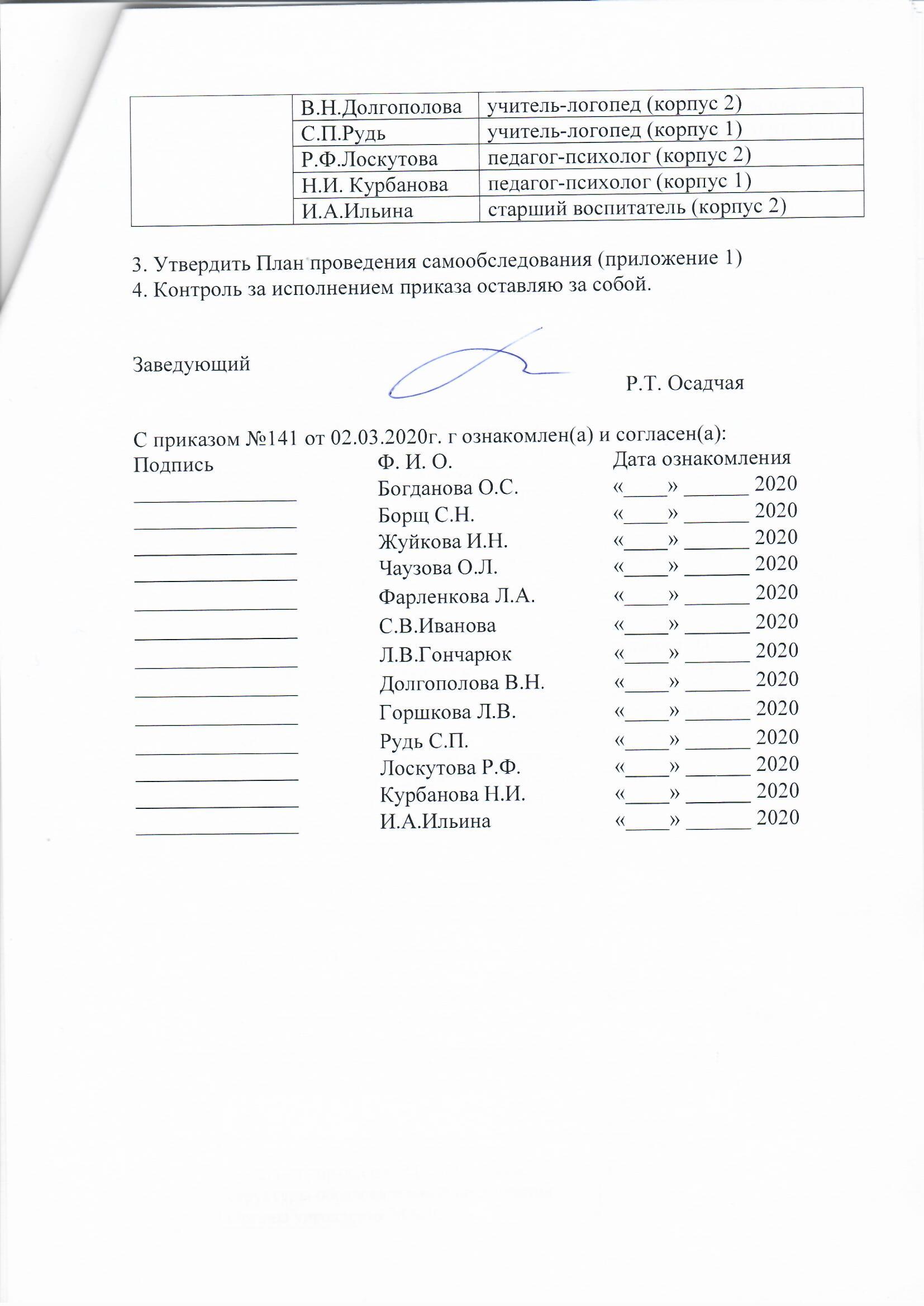 